ФГБУ «Арктический и антарктический научно-исследовательский институт»МЦД МЛИнформационные материалы по мониторингу морского ледяного покрова Арктики и Южного Океана на основе данных ледового картирования и пассивного микроволнового зондирования SSMR-SSM/I-SSMIS-AMSR207.11.2016 - 15.11.2016Контактная информация: лаб. МЦДМЛ ААНИИ, тел. +7(812)337-3149, эл.почта: vms@aari.aq Адрес в сети Интернет: http://wdc.aari.ru/datasets/d0042/  СодержаниеСеверное Полушарие	3Рисунок 1а – Обзорная ледовая карта СЛО и повторяемость кромки за текущую неделю .	3Рисунок 1б – Положение кромки льда и зон разреженных и сплоченных льдов СЛО за последний доступный срок на основе ледового анализа НЛЦ США  	4Рисунок 2 – Обзорная ледовая карта СЛО за текущую неделю и аналогичные периоды 2007-2014 гг.	5Рисунок 3 – Поля распределения средневзвешенной толщины льда на основе совместной модели морского льда – океана ACNFS за текущие сутки и 2010-2015 гг.	6Таблица 1 – Динамика изменения значений ледовитости для акваторий Северной полярной области за текущую неделю по данным наблюдений SSMR-SSM/I-SSMIS	7Таблица 2 - Медианные значения ледовитости для Северной полярной области и 3-х меридиональных секторов за текущие 30 и 7-дневные интервалы и её аномалии от 2011-2015 гг. и интервалов 2006-2016 гг. и 1978-2016 гг. по данным наблюдений SSMR-SSM/I-SSMIS	7Таблица 3 – Экстремальные и средние значения ледовитости для Северной полярной области и 3 меридиональных секторов за текущий 7-дневный интервал по данным наблюдений SSMR-SSM/I-SSMIS, алгоритм NASATEAM	8Рисунок 4 – Ежедневные оценки сезонного хода ледовитости для Северной Полярной Области и её трех меридиональных секторов за период с 26.10.1978 по текущий момент времени по годам.	9Рисунок 5 – Медианные распределения сплоченности льда за текущие 7 и 30 дневные интервалы времени и её разности относительно медианного распределения за те же промежутки за 1978-2016 и 2006-2016гг. на основе расчетов по данным SSMR-SSM/I-SSMIS,алгоритм NASATEAM .	11Южный океан	12Рисунок 6а – Ледовая карта Южного Океана за последний доступный срок (окраска по общей сплоченности	12Рисунок 6б – Ледовая карта Южного Океана за последний доступный срок на (окраска по наиболее старому возрасту) 	13Рисунок 6в – Положение кромки льда и зон разреженных и сплоченных льдов Южного Океана за последний доступный срок на основе ледового анализа НЛЦ США 	14Рисунок 7 – Ежедневные оценки сезонного хода ледовитости Южного Океана и его трёх меридиональных секторов за период с 26.10.1978 по текущий момент времени по годам 	15Рисунок 8 – Медианные распределения общей сплоченности льда за текущие 7 и 30 дневные интервалы времени и её разности относительно медианного распределения за те же промежутки за периоды 1978-2016 и 2006-2016 гг. на основе расчетов по данным SSMR-SSM/I-SSMIS	15Таблица 4 – Динамика изменения значений ледовитости для акваторий Южного океана за текущий 7-дневный интервал  по данным наблюдений SSMR-SSM/I-SSMIS	16Таблица 5 - Медианные значения ледовитости для Южного океана и 3 меридиональных секторов за текущие 30 и 7-дневные интервалы и её аномалии от 2011-2015 гг. и интервалов 2006-2016 гг. и 1978-2016 гг. по данным наблюдений SSMR-SSM/I-SSMIS, алгоритм NASATEAM………	16Таблица 6 – Экстремальные и средние значения ледовитости для Южного океана и 3 меридиональных секторов за текущий 7-дневный интервал по данным наблюдений SSMR-SSM/I-SSMIS, алгоритм NASATEAM	16Приложение 1 – Статистические значения ледовитостей по отдельным акваториям Северной Полярной Области и Южного океана	17Таблица 7 – Средние, аномалии среднего и экстремальные значения ледовитостей для Северной полярной области и её отдельных акваторий за текущие 7 и 30 дневные промежутки времени по данным наблюдений SSMR-SSM/I-SSMIS, алгоритм NASATEAM за период 1978-2016 гг.	17Таблица 8 – Средние, аномалии среднего и экстремальные значения ледовитостей для Южного океана и его отдельных акваторий за текущие 7 и 30 дневные интервалы времени по данным наблюдений SSMR-SSM/I-SSMIS, алгоритм NASATEAM за период 1978-2016 гг.	19Таблица 9 – Динамика изменения значений ледовитости для акваторий Северной полярной области и Южного океана за текущую неделю по данным наблюдений SSMIS	21Характеристика исходного материала и методика расчетов	22Северное Полушарие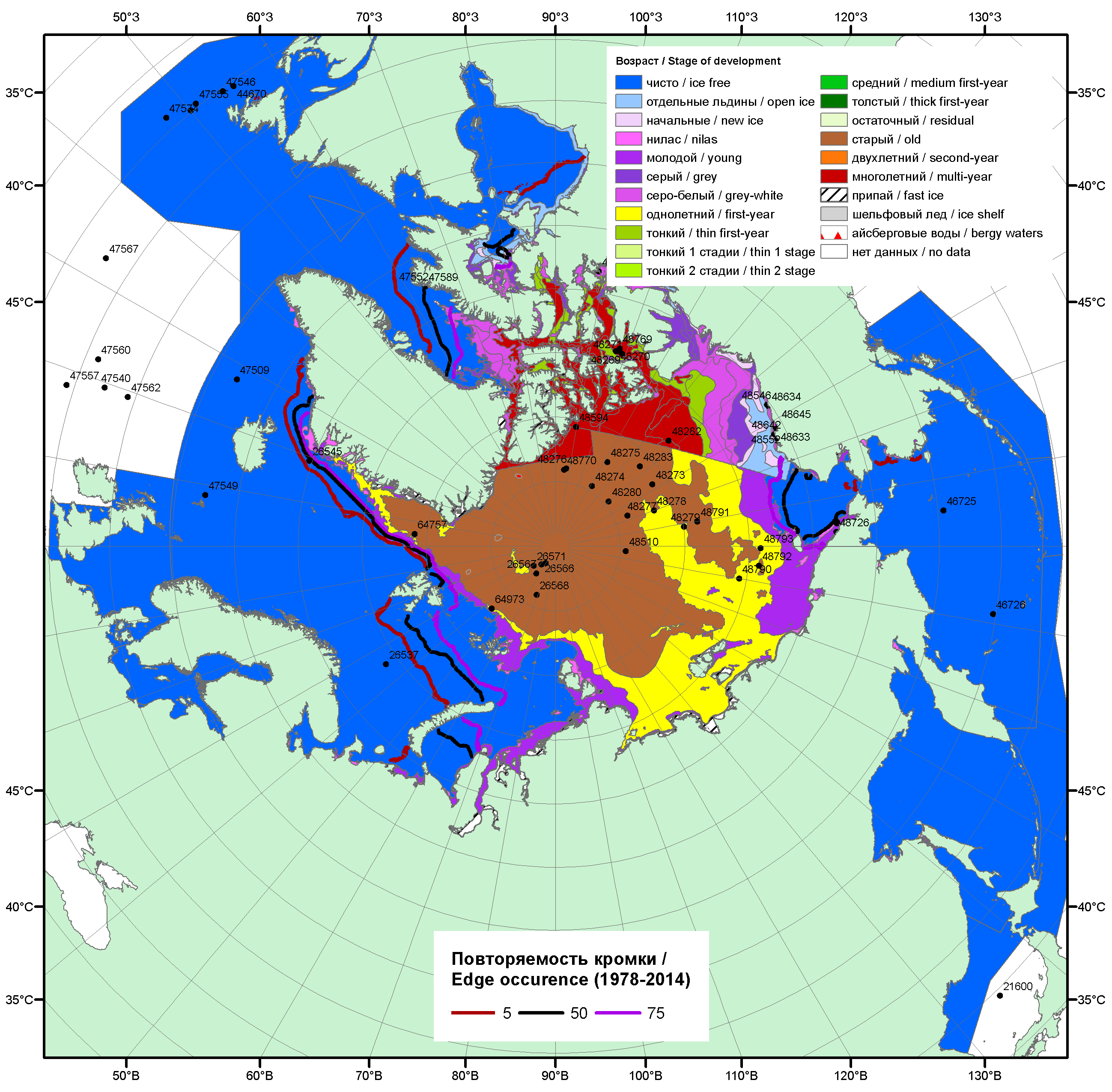 Рисунок 1а – Обзорная ледовая карта СЛО за 07.11 - 15.11.2016 г. на основе ледового анализа ААНИИ (15.11), Канадской ледовой службы (07.11), Национального ледового центра США (11.11) положение метеорологический дрейфующих буев IABP и Argos на 15.11.2016T1200+00 и 8повторяемость кромки за 10-15.11 за период 1979-2014 гг. по наблюдениям SSMR-SSM/I-SSMIS (алгоритм NASATEAM).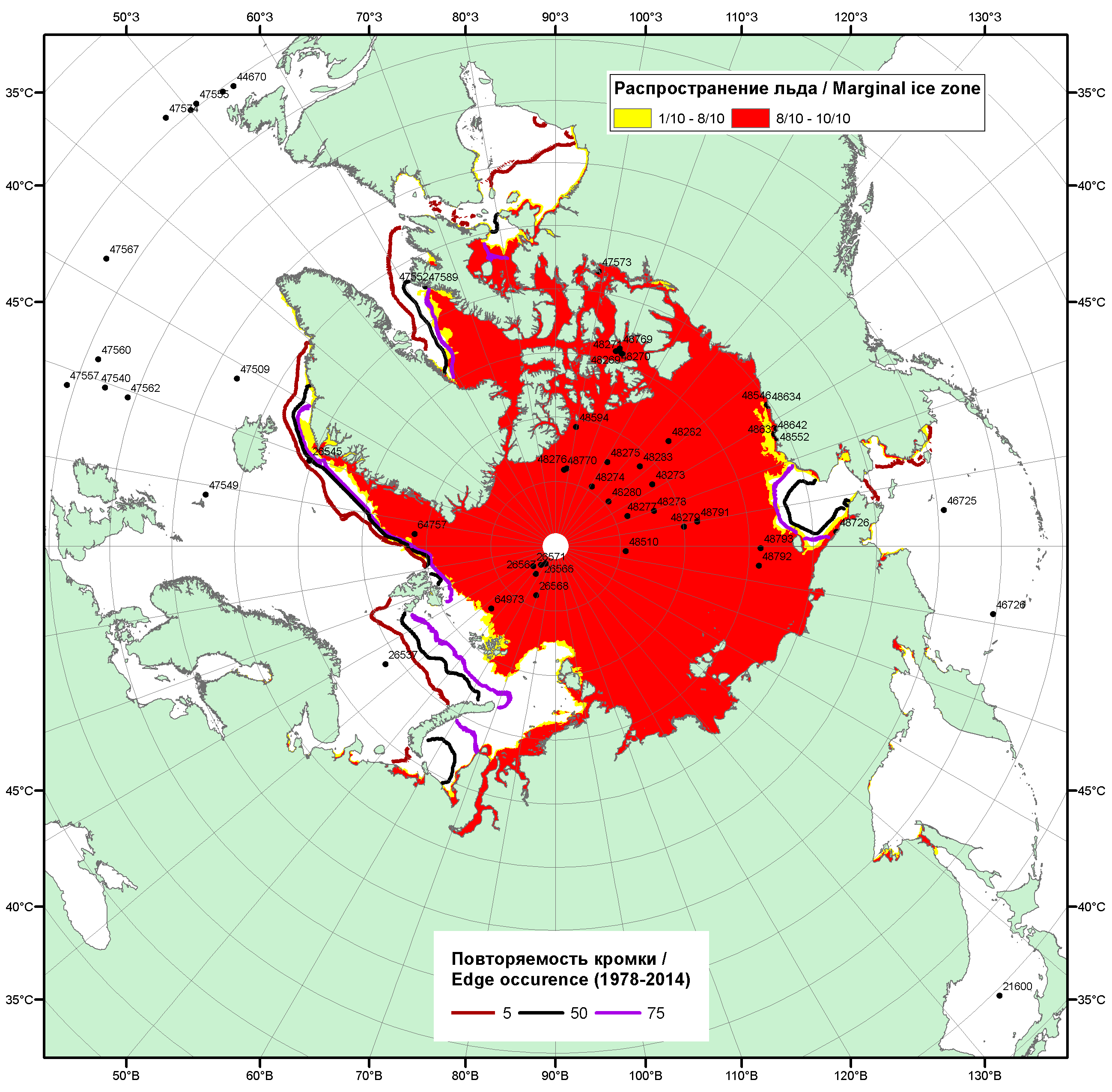 Рисунок 1б – Положение кромки льда и зон разреженных (<8/10) и сплоченных (≥8/10) льдов СЛО за 14.11.2016 г. на основе ледового анализа Национального Ледового Центра США, положение метеорологический дрейфующих буев IABP и Argos на 15.11.2016T1200+00 и повторяемость кромки за 11-15.11 за период 1979-2014 гг. по наблюдениям SSMR-SSM/I-SSMIS (алгоритм NASATEAM)Рисунок 2 – Обзорная ледовая карта СЛО за 07.11 - 15.11.2016 г. и аналогичные периоды 2007-2015 гг. на основе ледового анализа ААНИИ, Канадской ледовой службы и Национального ледового центра США.Рисунок 3 – Поля распределения средневзвешенной толщины льда на основе совместной модели морского льда – океана ACNFS (HYCOM/NCODA/CICE) 15.11 за 2011-2016 гг. Таблица 1 – Динамика изменения значений ледовитости по сравнению с предыдущей неделей для морей Северной полярной области за 07 – 13.11.2016 г. по данным наблюдений SSMR-SSM/I-SSMISТаблица 2 - Медианные значения ледовитости для Северной полярной области, 3-х меридиональных секторов и моря СМП за текущие 30 и 7-дневные интервалы и её аномалии от 2011-2015 гг. и интервалов 2006-2016 гг. и 1978-2016 гг. по данным наблюдений SSMR-SSM/I-SSMIS, алгоритмы NASATEAMСеверная полярная областьСектор 45°W-95°E (Гренландское - Карское моря)Сектор 95°E-170°W (моря Лаптевых - Чукотское, Берингово, Охотское)Сектор 170°W-45°W (море Бофорта и Канадская Арктика)Северный Ледовитый океанМоря СМП (моря Карское-Чукотское)Таблица 3 – Экстремальные и средние значения ледовитости для Северной полярной области, 3 меридиональных секторов и моря СМП за текущий 7-дневный интервал по данным наблюдений SSMR-SSM/I-SSMIS, алгоритмы NASATEAMСеверная полярная областьСектор 45°W-95°E (Гренландское - Карское моря)Сектор 95°E-170°W (моря Лаптевых - Чукотское, Берингово, Охотское)Сектор 170°W-45°W (море Бофорта и Канадская Арктика)Северный Ледовитый океанМоря СМП (моря Карское-Чукотское)Рисунок 4 – Ежедневные оценки сезонного хода ледовитости для Северной Полярной Области и трех меридиональных секторов за период 26.10.1978 - 13.11.2016 по годам на основе расчетов по данным SSMR-SSM/I-SSMIS, алгоритмы NASATEAM: а) Северная полярная область, б) сектор 45°W-95°E (Гренландское – Карское моря), в) сектор 95°E-170°W (моря Лаптевых – Чукотское и Берингово, Охотское), г) сектор 170°W-45°W (море Бофорта и Канадская Арктика), д) Северный Ледовитый океан, е) Северный морской путь (Карское - Чукотское моря).Рисунок 5 – Медианные распределения сплоченности льда за текущие 7 и 30-дневные промежутки и её разности относительно медианного распределения за те же месяца за периоды 1979-2016 (центр) и 2006-2016 гг. (справа) на основе расчетов по данным SSMR-SSM/I-SSMIS, алгоритмы NASATEAM.Южный океан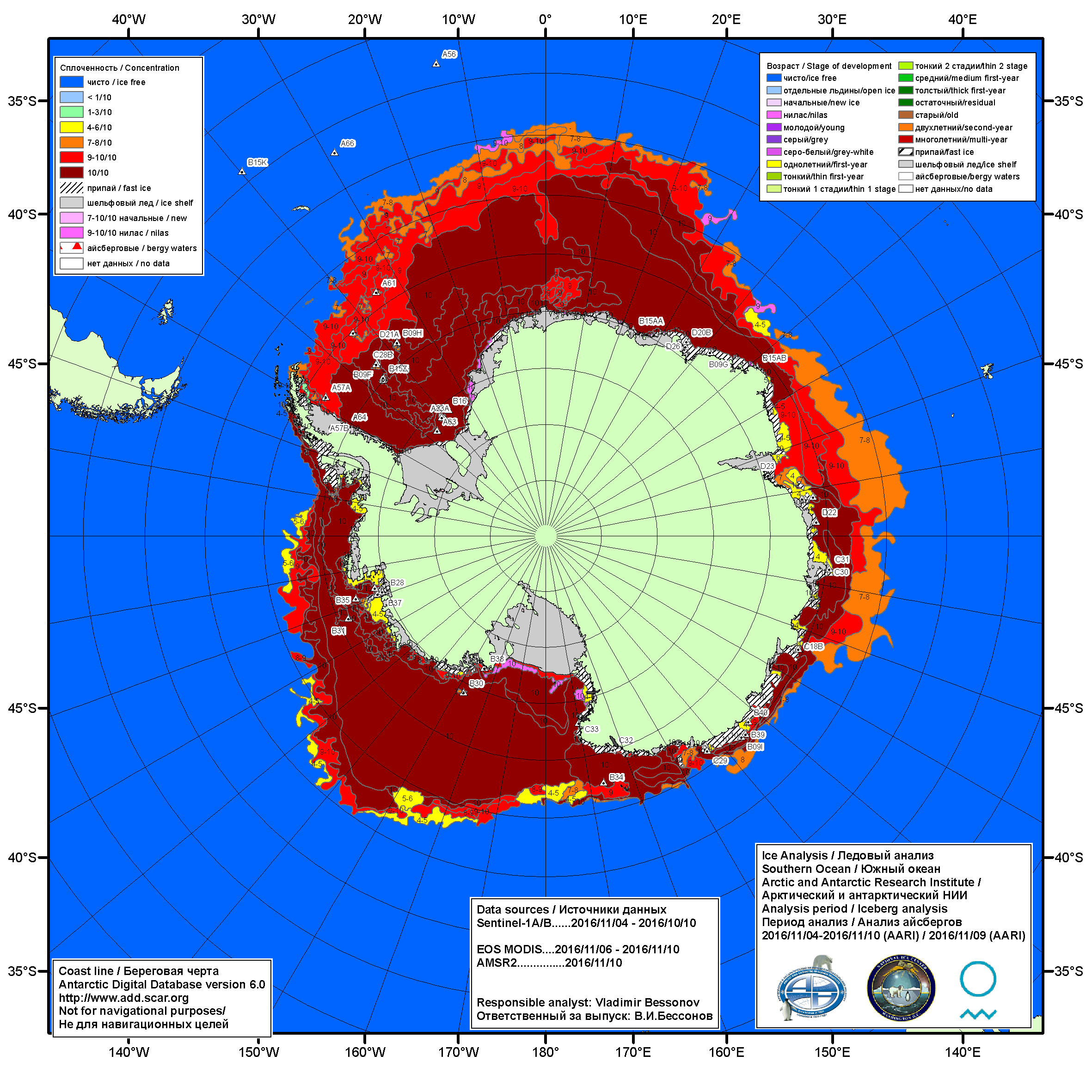 Рисунок 6а – Ледовая карта Южного океана (цветовая окраска по общей сплоченности) и расположение крупных айсбергов на основе информации совместного ледового анализа НЛЦ США, ААНИИ и НМИ (Норвегия) за 10.11.2016.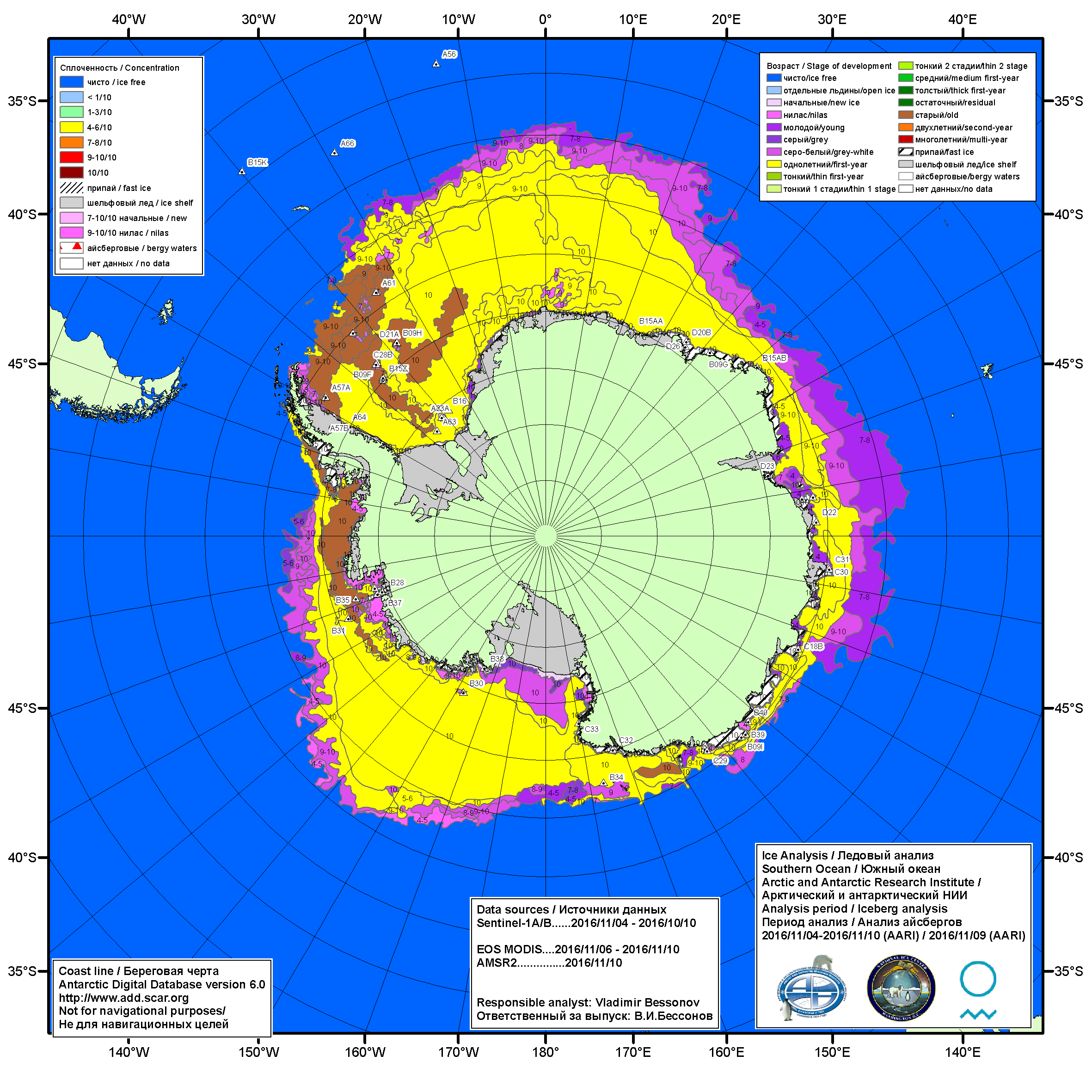 Рисунок 6б – Ледовая карта Южного океана (цветовая окраска по возрасту) и расположение крупных айсбергов на основе информации совместного ледового анализа НЛЦ США, ААНИИ и НМИ (Норвегия) за 10.11.2016.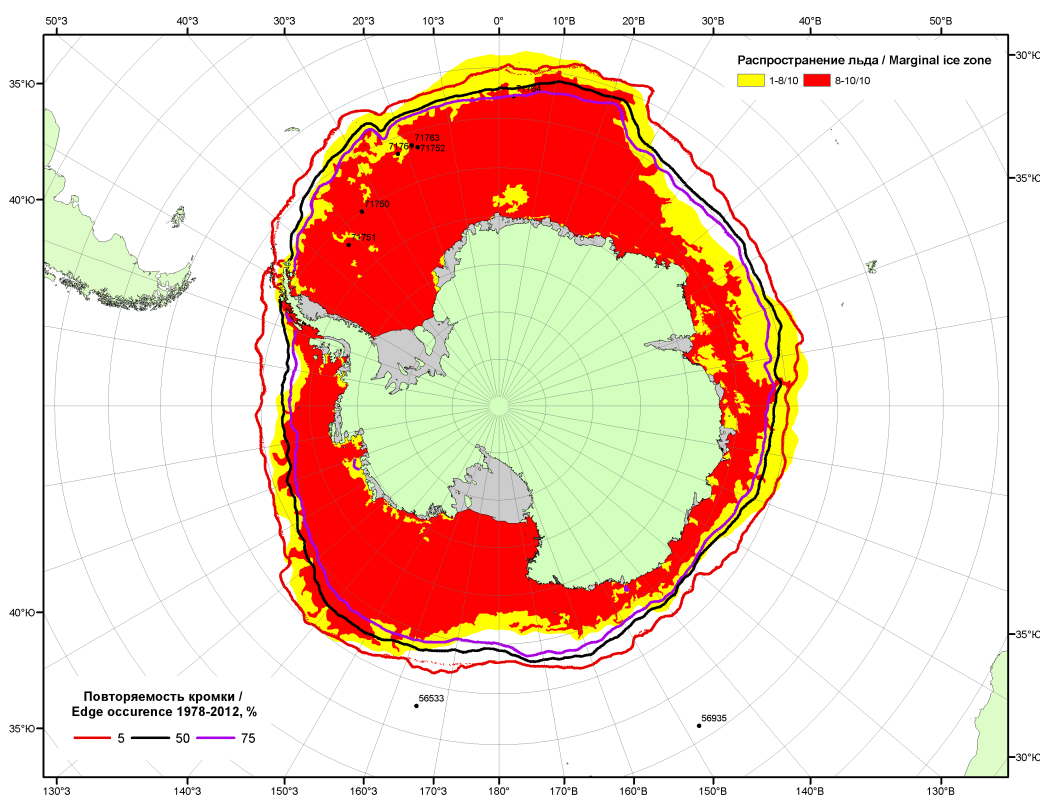 Рисунок 6в – Положение кромки льда и зон разреженных (<8/10) и сплоченных (≥8/10) льдов Южного океана за 14.11.2016 г. на основе ледового анализа Национального Ледового Центра США, положение метеорологический дрейфующих буев IABP и Argos на 15.11.2016T1200+00 и повторяемость кромки за 11-15.11 за период 1979-2014 гг. по наблюдениям SSMR-SSM/I-SSMIS (алгоритм NASATEAM)Рисунок 7 – Ежедневные оценки сезонного хода ледовитости Южного Океана и меридиональных секторов за период 26.10.1978 – 13.11.2016 по годам на основе расчетов по данным SSMR-SSM/I-SSMIS, алгоритм NASATEAM: а) Южный Океан, б) Атлантический сектор (60°W-30°E, море Уэдделла), в) Индоокеанский сектор (30°E-150°E, моря Космонавтов, Содружества, Моусона), г) Тихоокеанский сектор (150°E-60°W, моря Росса, Беллинсгаузена) Рисунок 8 – Медианные распределения общей сплоченности льда за текущие 7 и 30-дневные промежутки (слева) и её разности относительно медианного распределения за тот же месяц за периоды 1978-2016 (центр) и 2006-2016 гг. (справа) на основе расчетов по данным SSMR-SSM/I-SSMIS, алгоритм NASATEAMТаблица 4 – Динамика изменения значений ледовитости по сравнению с предыдущей неделей для морей Южного океана за 07-13.11.2016 г. по данным наблюдений SSMR-SSM/I-SSMISТаблица 5 - Медианные значения ледовитости для Южного океана и 3 меридиональных секторов за текущие 30 и 7-дневные интервалы и её аномалии от 2011-2015 гг. и интервалов 2006-2016 гг. и 1978-2016 гг. по данным наблюдений SSMR-SSM/I-SSMIS, алгоритм NASATEAMЮжный ОкеанАтлантический сектор (60°W-30°E, море Уэдделла)Индоокеанский сектор (30°E-150°E, моря Космонавтов, Содружества, Моусона)Тихоокеанский сектор (150°E-60°W, моря Росса, Беллинсгаузена)Таблица 6 – Экстремальные значения ледовитости для Южного океана и 3 меридиональных секторов за текущий 7-дневный интервал по данным наблюдений SSMR-SSM/I-SSMIS, алгоритм NASATEAMЮжный ОкеанАтлантический сектор (60°W-30°E, море Уэдделла)Индоокеанский сектор (30°E-150°E, моря Космонавтов, Содружества, Моусона)Тихоокеанский сектор (150°E-60°W, моря Росса, Беллинсгаузена)Приложение 1 – Статистические значения ледовитостей по отдельным акваториям Северной Полярной Области и Южного океанаТаблица 7 – Средние, аномалии среднего и экстремальные значения ледовитостей для Северной полярной области и её отдельных акваторий за текущие 7-дневный (неделя) и 30-дневный промежутки времени по данным наблюдений SSMR-SSM/I-SSMIS, алгоритм NASATEAM за период 1978-2016 гг.07-13.1114.10-13.11Таблица 8 – Средние, аномалии среднего и экстремальные значения ледовитостей для Южного океана и его отдельных акваторий за текущие 7-дневный (неделя) и 30-дневный промежутки времени по данным наблюдений SSMR-SSM/I-SSMIS, алгоритм NASATEAM за период 1978-2016 гг.07-13.1114.10-13.11Таблица 9 – Динамика изменения значений ледовитости по сравнению с предыдущей неделей для морей Северной полярной области и Южного океана за текущий 7-дневный (неделя) промежуток времени по данным наблюдений SSMIS07-13.1107-13.1107-13.1107-13.1107-13.1107-13.1107-13.11Характеристика исходного материала и методика расчетовДля иллюстрации ледовых условий Арктического региона представлены совмещенные региональные карты ААНИИ, ГМЦ России, ледовой службы Германии (BSH), Канадской ледовой службы – КЛС и Национального ледового центра США - НЛЦ. Совмещение карт выполнено путем перекрытия слоев (ААНИИ, слой #1), (региональная карта НЛЦ, слой #1), (ГМЦ России, слой #1), (BSH, слой #1) -> (КЛС, слой #2)  –> (обзорная карта НЛЦ, слой #3). Как результат, карты ААНИИ характеризуют ледовые условия морей Гренландского…Бофорта и Охотского, карты ГМЦ России – Азовского, Каспийского и Белого, карты НЛЦ – Берингова моря, карты BSH – Балтийского карты КЛС - морей Бофорта, Канадского архипелага, Баффина, Девисова пролива, Лабрадор, Св. Лаврентия, а НЛЦ - Арктического Бассейна, Линкольна,  южной части Гренландского моря, а также в летний период – моря Бофорта, Чукотское и Берингово (при этом полный охват карт НЛЦ – вся акватория СЛО и субполярные моря). Для построения совмещенных карт используется архив данных в обменном формате ВМО СИГРИД3 Мирового центра данных по морскому льду (МЦД МЛ). В пределах отдельного срока выборка карт из архива проводилась по критериям близости карт к сроку выпуска карты ААНИИ с максимальным интервалом времени между картами до 7 суток (день недели выпуска карт ААНИИ и ГМЦ России– каждая среда, BSH – каждый понедельник, КЛС – каждый вторник, НЛЦ – 1 раз в 2 недели по вторникам для циркумполярных карт и понедельник – четверг для региональных карт). Для иллюстрации полей толщин льда СЛО использованы ежедневные данные по распределению средневзвешенной толщины льда численной модели ACNFS. Численная модель ACNFS имеет пространственное разрешение 1/12° и является совместной моделью морского льда – океана диагностики и краткосрочного прогнозирования состояния ледяного покрова  всех акваторий Северного полушария севернее 40 с.ш. В модели ACNFS используется ледовый блок CICE (Hunke and Lipscomb, 2008), совмещенный с  моделью океана HYCOM (Metzger et al., 2008, 2010). Атмосферный форсинг включает поля приземных метеопараметров и радиационного баланса поверхности. Исходная ледовая информация, используемая для расчетов по модели, включают данные альтиметра, ТПО, сплоченность, профиля температуры и солёности воды.Для иллюстрации ледовых условий Южного океана, а также Северной Полярной области за последние сутки используются ежедневные циркумполярные ледовые информационные продукты НЛЦ США по оценке расположения кромки льда и ледяных массивов - MIZ (Marginal Ice Zone). Для цветовой окраски карт использован стандарт ВМО (WMO/Td. 1215) для зимнего (по возрасту) и летнего (по общей сплоченности) периодов. Следует также отметить, что в зонах стыковки карт ААНИИ, ГМЦ России, КЛС и НЛЦ наблюдается определенная несогласованность границ и характеристик ледовых зон вследствие ряда различий в ледовых информационных системах подготавливающих служб (карты для Балтийского моря представлены только BSH или ААНИИ). Однако, данная несогласованность несущественна для целей интерпретации ледовых условий в рамках настоящего обзора. Для получения оценок ледовитости (extent) и приведенной ледовитости – площади льда (area) отдельных секторов, морей, частей морей Северной полярной области и Южного океана и климатического положения кромок заданной повторяемости на основе данных спутниковых систем пассивного микроволнового зондирования SSMR-SSM/I-SSMIS-AMSR2 в МЦД МЛ ААНИИ принята следующая технология расчетов:источник данных – архивные (Cavalieri et al., 2008, Meier et al., 2006) и квазиоперативные (Maslanik and Stroeve, 1999) c задержкой 1-2 дня ежедневные матрицы (поля распределения) оценок общей сплоченности Северной (севернее 45° с.ш.) и Южной (южнее 50° с.ш.) Полярных областей на основе обработанных по алгоритму NASATEAM данных многоканальных микроволновых радиометров SSMR-SSM/I-SSMIS ИСЗ NIMBUS-7 и DMSP за период с 26.10.1978 г. по настоящий момент времени, копируемые с сервера НЦДСЛ;источник данных – ежедневные матрицы (поля распределения) оценок общей сплоченности Северной и Южной полярной областей на основе обработанных по алгоритму Bootstrap данных многоканального микроволнового радиометра AMSR2 ИСЗ GCOM-W1(SHIZUKU) за период с 01.07.2012 г. по настоящий момент времени, предоставленные Японским космическим агентством (provided by JAXA);область расчета – Северная и Южная Полярные области и их регионы с использованием масок океан/суша НЦДСЛ (http://nsidc.org/data/polar_stereo/tools_masks.html);границы используемых масок расчета отдельных меридиональных секторов, морей, частей морей Северной полярной области и Южного океана представлены на рисунках П1 – П2, не совпадают с используемыми в НЦДСЛ масками для отдельных акваторий Мирового океана и основаны на номенклатуре ААНИИ для морей Евразийского шельфа (Гренландское - Чукотское), Атласе Северного ледовитого океана (1980) и Атласе океанов (1980) издательства ГУНИО МО.вычислительные особенности расчета – авторское программное обеспечение ААНИИ с сохранением точности расчетов и оценке статистических параметров по гистограмме распределения и свободно-распространяемое программное обеспечение GDAL для векторизации полей климатических параметров;Исходная информация в формате ВМО СИГРИ3 доступна на сервере МЦД МЛ по адресам http://wdc.aari.ru/datasets/d0004 (карты ААНИИ), http://wdc.aari.ru/datasets/d0031 (карты КЛС), http://wdc.aari.ru/datasets/d0032 (карты НЛЦ), ), http://wdc.aari.ru/datasets/d0033  (карты ГМЦ России) и ), http://wdc.aari.ru/datasets/d0035 (карты BSH).   В графическом формате PNG совмещенные карты ААНИИ-КЛС-НЛЦ доступны по адресу http://wdc.aari.ru/datasets/d0040. Результаты расчетов ледовитости Северной, Южной полярных областей, их отдельных меридиональных секторов, морей и частей морей доступны на сервере МЦД МЛ ААНИИ в каталогах соответственно http://wdc.aari.ru/datasets/ssmi/data/north/extent/ и http://wdc.aari.ru/datasets/ssmi/data/south/extent/.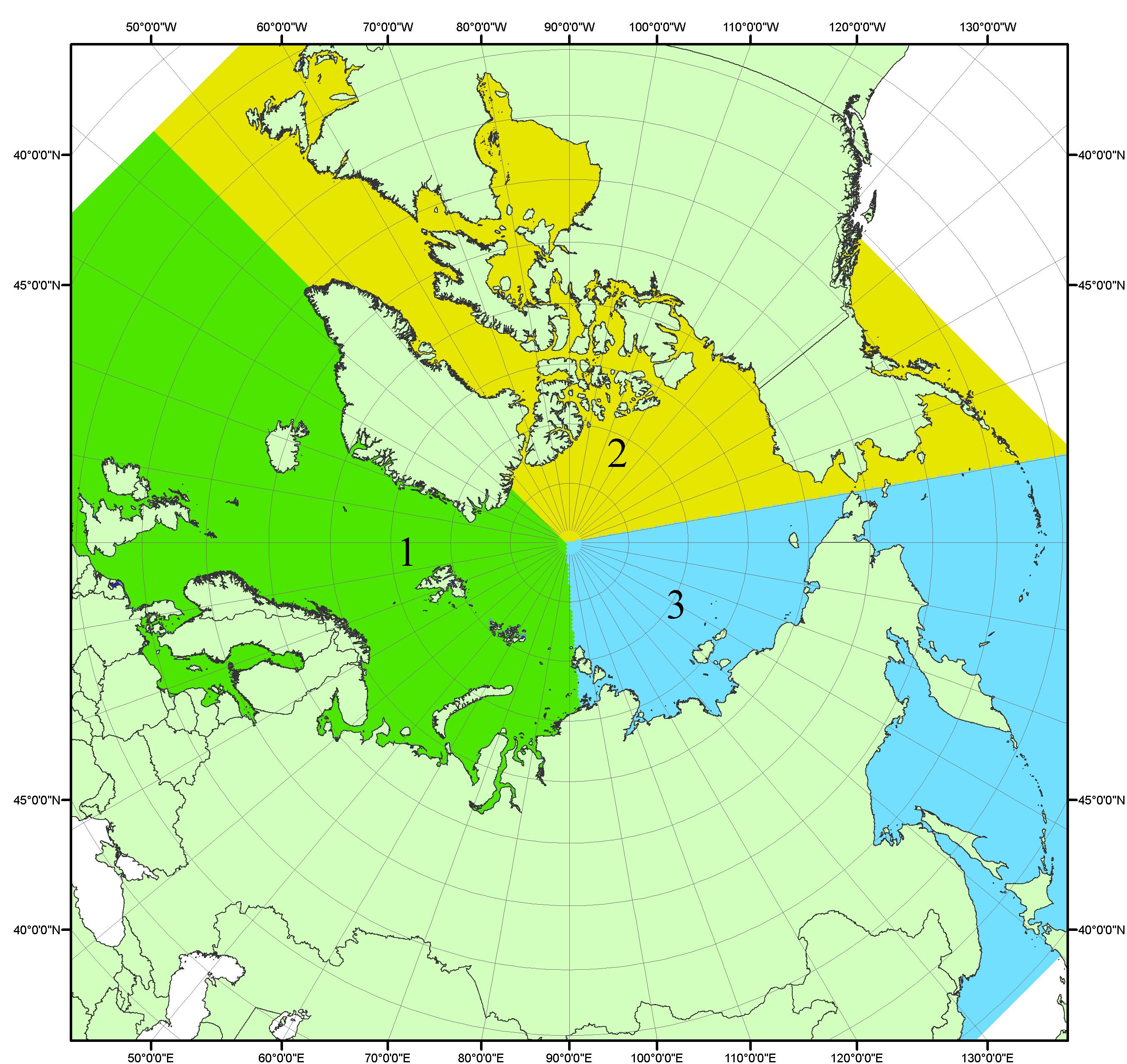 Рисунок П1 – Секторальное деление северной полярной области. 1 - Сектор 45°W-95°E (Гренландское - Карское моря); 2 - Сектор 170°W-45°W (море Бофорта и Канадская Арктика); 3 - Сектор 95°E-170°W (моря Лаптевых - Чукотское, Берингово, Охотское, Японское)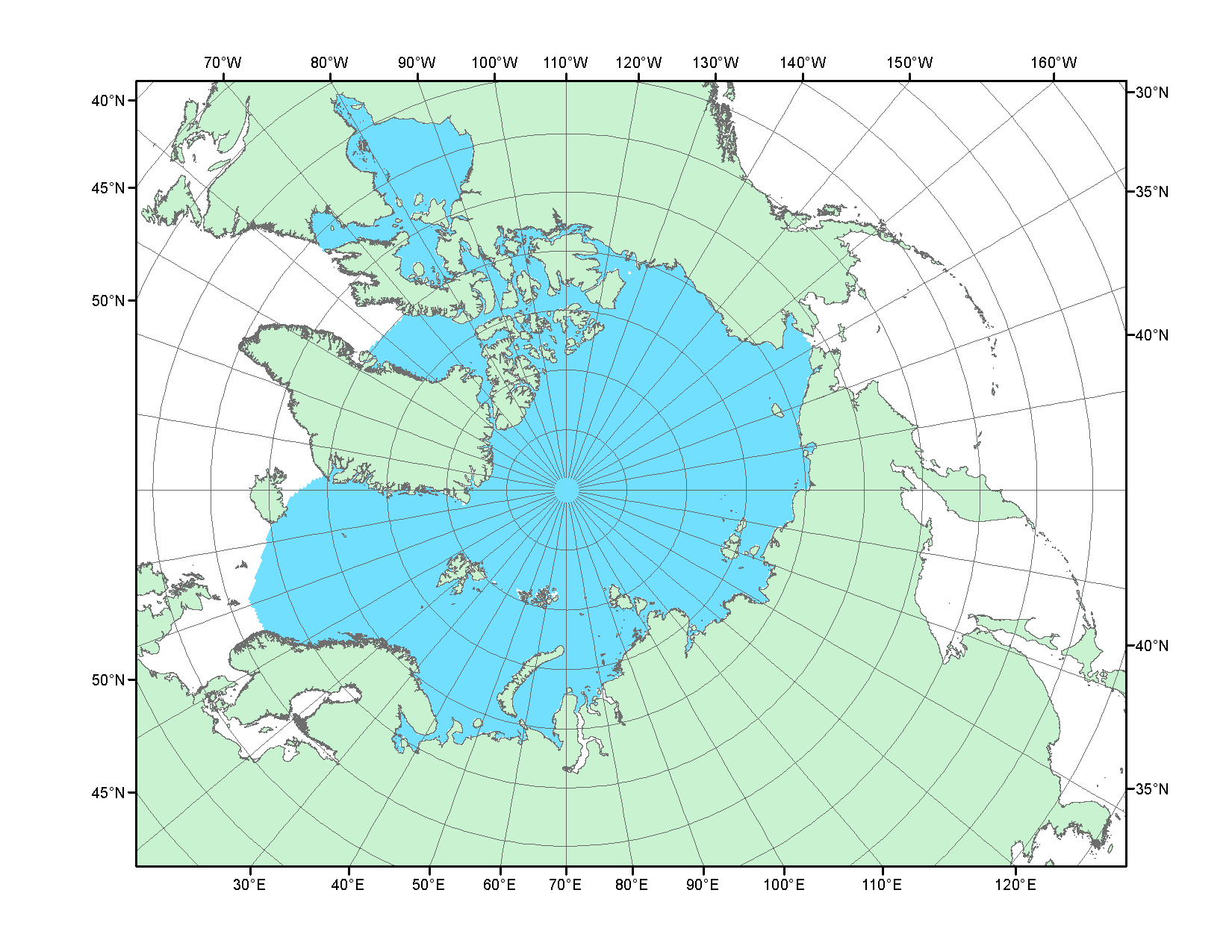 Рисунок П2 – Северный ледовитый океан в официальных границах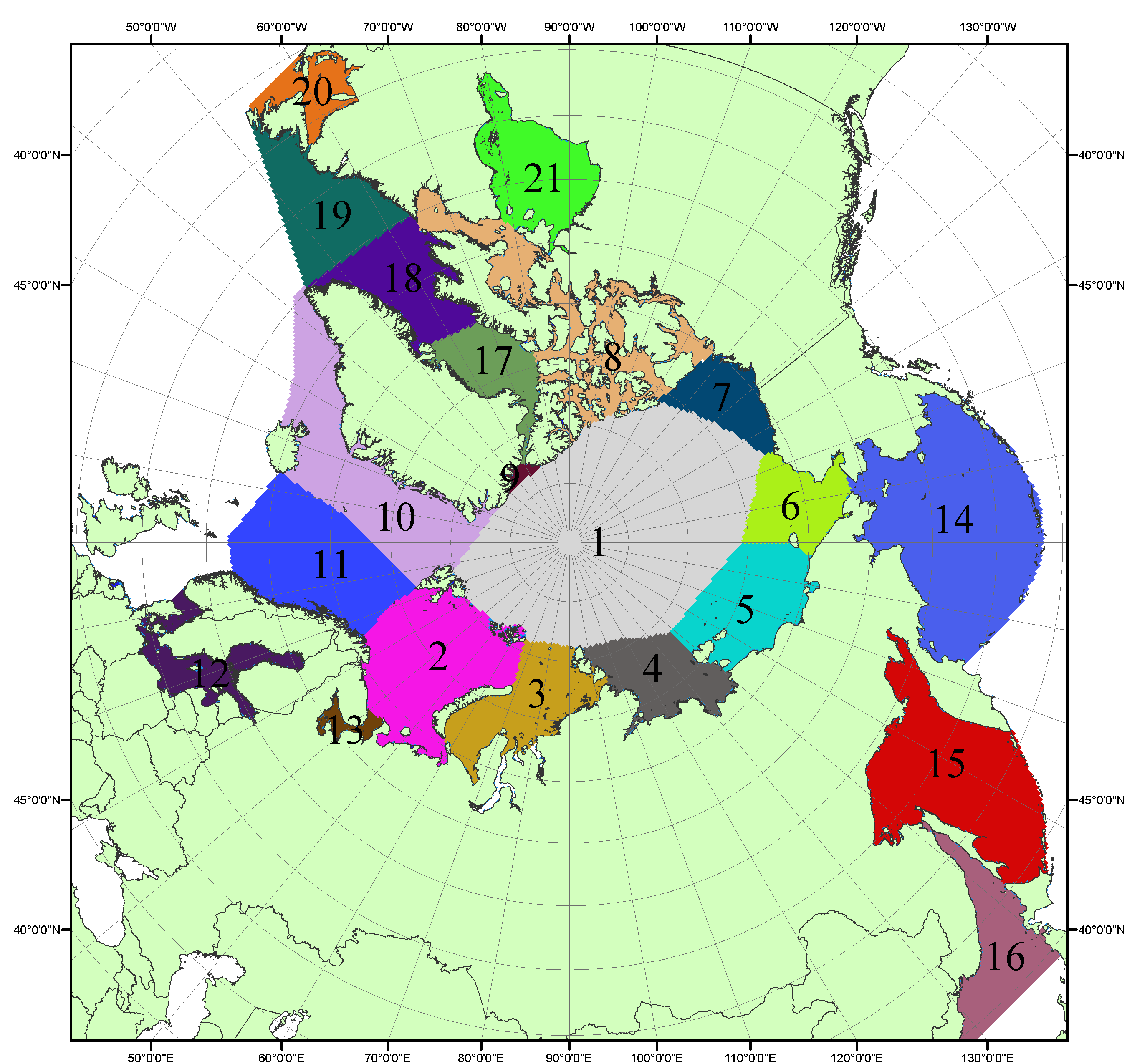 Рисунок П3 – Моря северной полярной области. 1 – Арктический бассейн; 2- Баренцево море; 3 – Карское море; 4 – море Лаптевых; 5 - Восточно-Сибирское море; 6 – Чукотское море; 7 – море Бофорта; 8 – Канадский архипелаг; 9 – море Линкольна; 10 – Гренландское море; 11 – Норвежское море; 12 – Балтийское море; 13 – Белое море; 14 – Берингово море; 15 – Охотское море; 16 – Японское море; 17 – море Баффина; 18 – Дейвисов пролив; 19 – море Лабрадор; 20 – залив Святого Лаврентия; 21 – Гудзонов залив.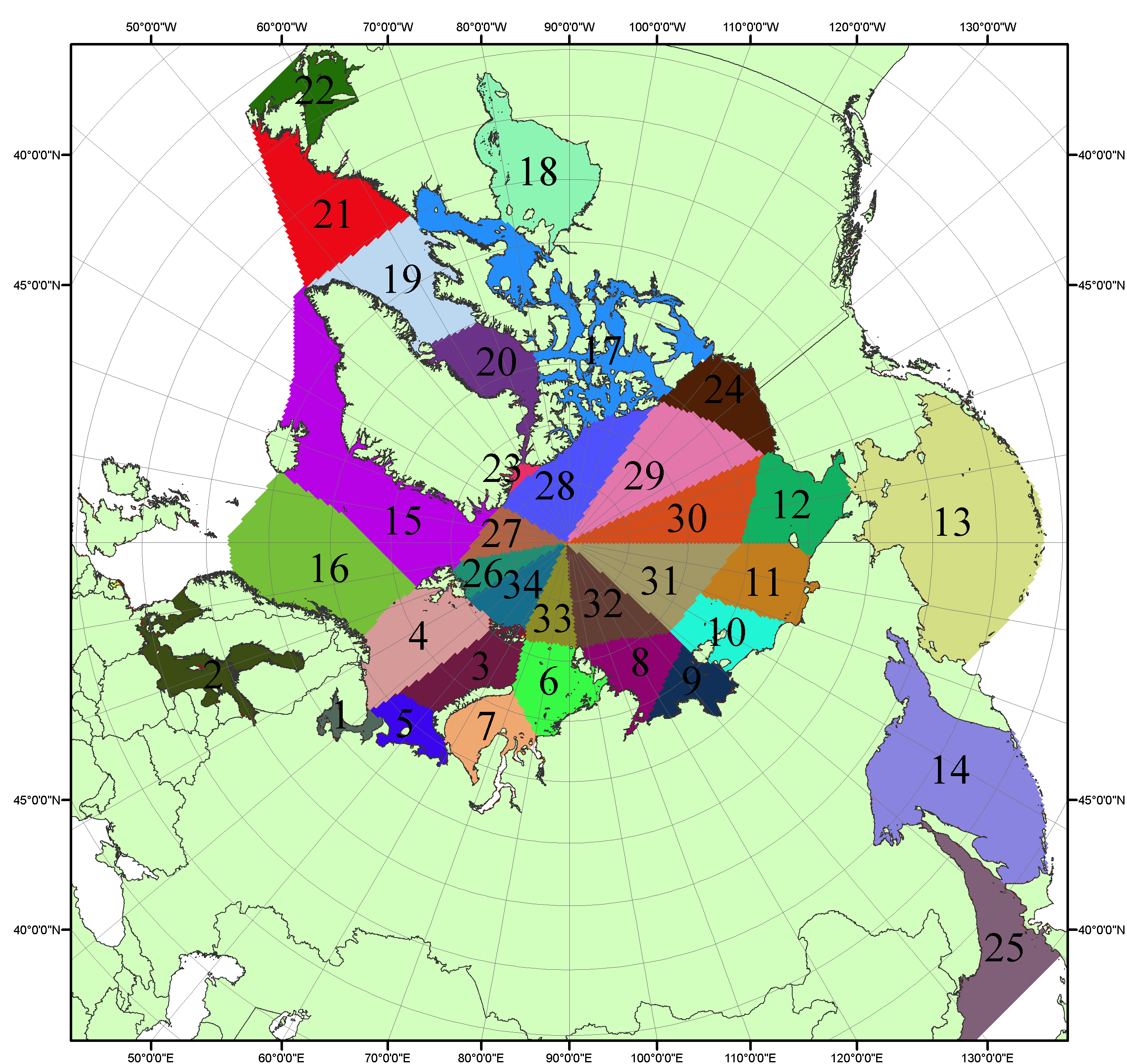 Рисунок П4 – Сектора и моря северной полярной области. 1 - Белое море; 2- Балтийское море; 3 – Баренцево море (СВ); 4 – Баренцево море (З); 5 - Баренцево море (ЮВ); 6 – Карское море (СВ); 7 – Карское море (ЮЗ); 8 – море Лаптевых (В); 9 – море Лаптевых (З); 10 – Восточно-Сибирское море (З); 11 – Восточно-Сибирское море (В); 12 –Чукотское море; 13 –Берингово море; 14 – Охотское море; 15 –Гренландское море; 16 – Норвежское море; 17 – Канадский архипелаг; 18 – Гудзонов залив; 19 – Дейвисов пролив; 20 - море Баффина; 21 – море Лабрадор; 22 - залив Святого Лаврентия; 23 - море Линкольна; 24 - море Бофорта; 25 - Японское море; 26 - сектор АО (30°з.д. – 10°в.д.); 27 – сектор АО (10°в.д. – 30°в.д.); 28 - сектор АО (30°в.д. – 65°в.д.); 29 - сектор АО (65°в.д. – 96°в.д.);30 - сектор АО (96°в.д. – 140°в.д.);31 - сектор АО (140°в.д. – 180°в.д.); 32 - сектор АО (180°в.д. – 156°з.д.); 33 - сектор АО (156°з.д. – 123°з.д.); 34 - сектор АО (123°з.д. – 30°з.д.).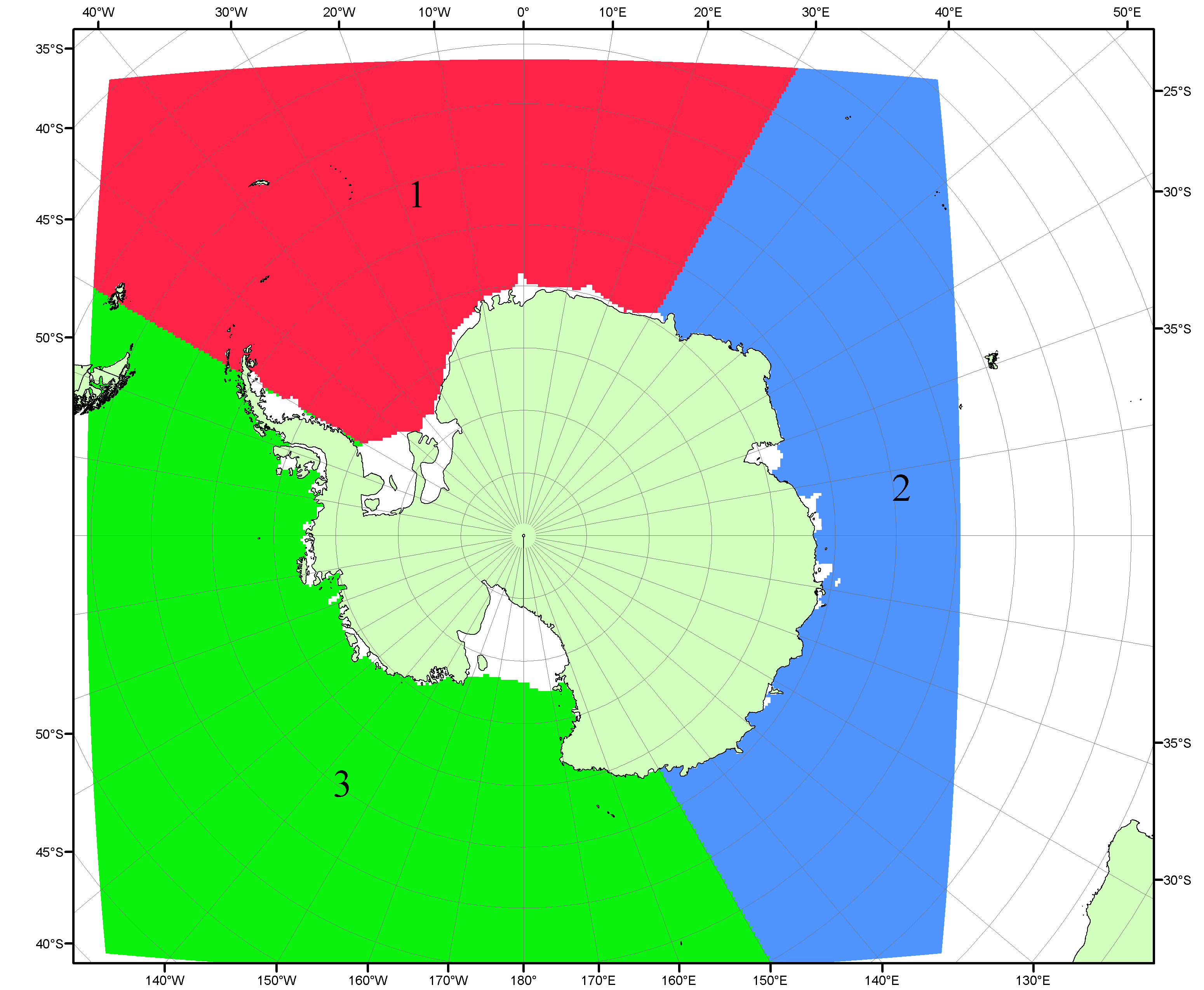 Рисунок П5 – Секторальное деление Южного океана. 1 - Атлантический сектор (60°W-30°E, море Уэдделла); 2 - Индоокеанский сектор (30°E-150°E, моря Космонавтов, Содружества, Моусона); 3 - Тихоокеанский сектор (150°E-60°W, моря Росса, Беллинсгаузена)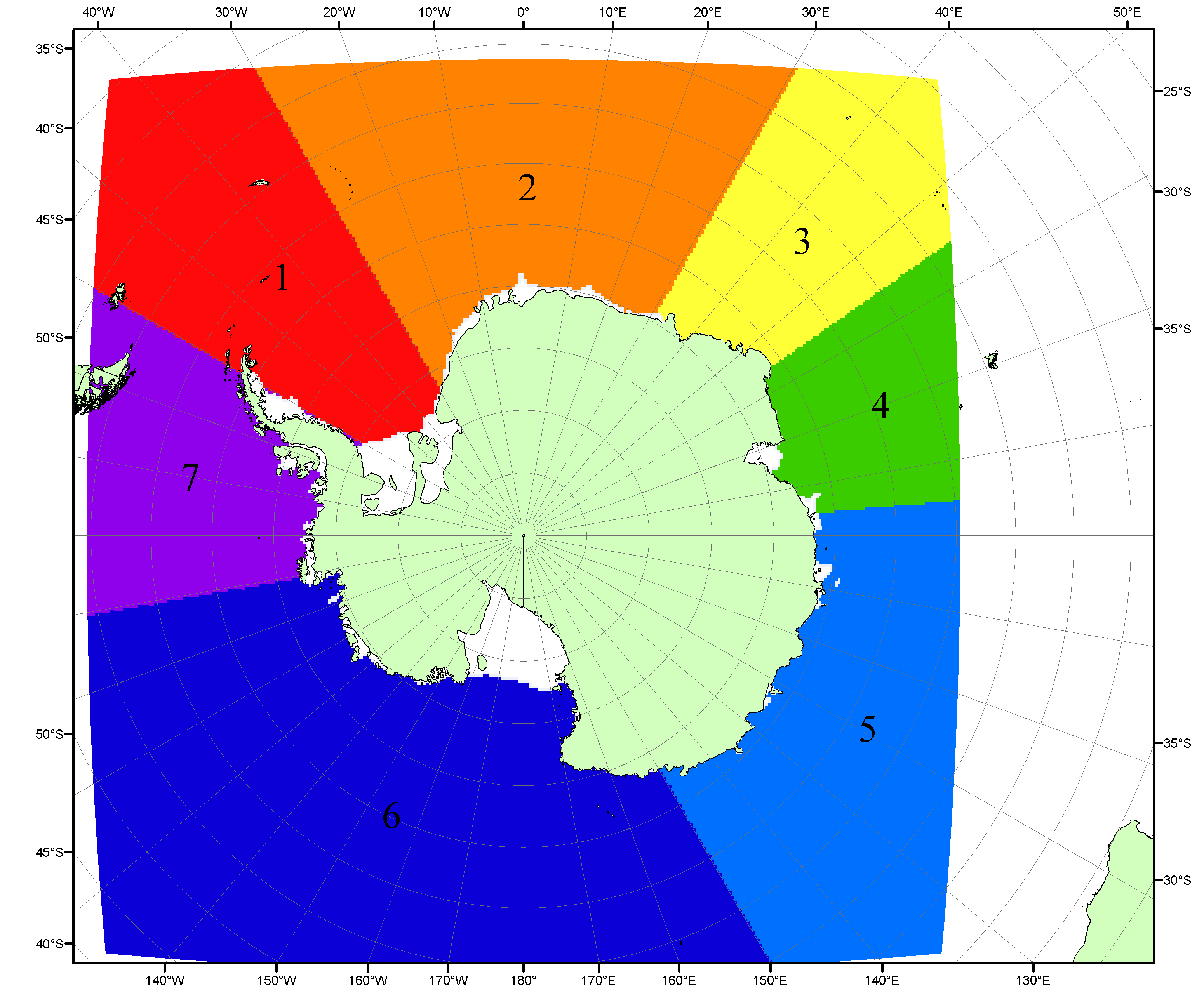 Рисунок П6 – Моря Южного океана. 1 – Западная часть моря Уэдделла; 2- Восточная часть моря Уэдделла; 3 – Море Космонавтов; 4 – море Содружества; 5 – море Моусона; 6 – море Росса; 7 – Море Беллинсгаузена.Список источников1. Атлас океанов. Северный Ледовитый океан. – 1980. М: Изд. ГУНИО МО СССР ВМФ – 184 с.2. Атлас океанов. Термины. Понятия. Справочные таблицы. - Изд. ВМФ МО СССР.-1980.3. Границы океанов и морей. – 1960. Л.: Изд. ГУНИО ВМФ. – 51 с.4. Andersen, S., R. Tonboe, L. Kaleschke, G. Heygster, and L. T. Pedersen, Intercomparison of passive microwave sea ice concentration retrievals over the high-concentration Arctic sea ice.// J. Geophys. Res. – 2007. – Vol. 112. C08004, doi:10.1029/2006JC003543.5. Cavalieri, D., C. Parkinson, P. Gloersen, and H. J. Zwally. 1996, updated 2008. Sea Ice Concentrations from Nimbus-7 SMMR and DMSP SSM/I Passive Microwave Data, [1978.10.26 – 2007.12.31]. Boulder, Colorado USA: National Snow and Ice Data Center. Digital media.6. Meier, W., F. Fetterer, K. Knowles, M. Savoie, M. J. Brodzik. 2006, updated quarterly. Sea Ice Concentrations from Nimbus-7 SMMR and DMSP SSM/I Passive Microwave Data, [2008.01.01 – 2008.03.25]. Boulder, Colorado USA: National Snow and Ice Data Center. Digital media.7. Maslanik, J., and J. Stroeve. 1999, updated daily. Near-Real-Time DMSP SSM/I-SSMIS Daily Polar Gridded Sea Ice Concentrations, [2008.03.26 – present moment]. Boulder, Colorado USA: National Snow and Ice Data Center. Digital media.8. Ice Chart Colour Code Standard. - JCOMM Technical Report Series No. 24, 2004, WMO/TD-No.1215. (http://jcomm.info/index.php?option=com_oe&task=viewDocumentRecord&docID=4914)9. JAXA GCOM-W1 ("SHIZUKU") Data Providing Service - http://gcom-w1.jaxa.jp/index.html 10. ACNFS on Internet - http://www7320.nrlssc.navy.mil/hycomARC 11. Posey, P.G., E.J. Metzger, A.J. Wallcraft, O.M Smedstad and M.W. Phelps, 2010: Validation of the 1/12° Arctic Cap Nowcast/Forecast System (ACNFS). Naval Report NRL/MR/7320-10-9287, Stennis Space Center, MS.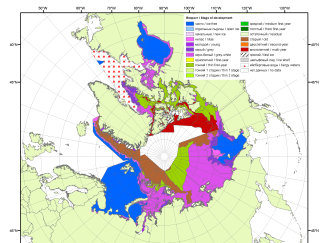 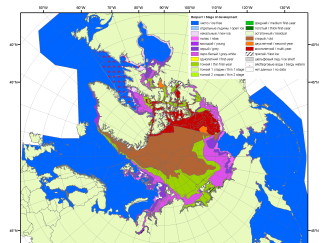 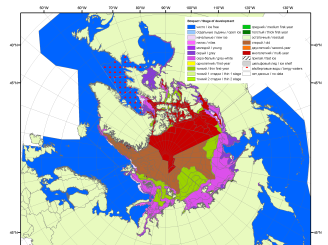 200720092010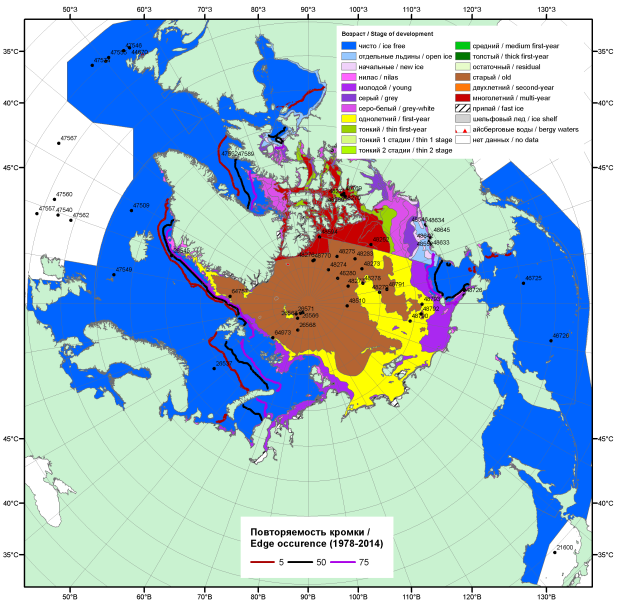 20162016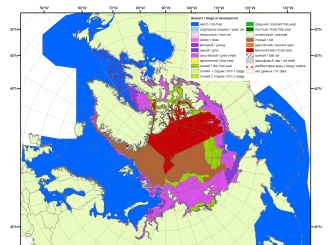 20162016201120162016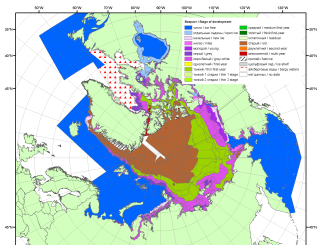 201620162012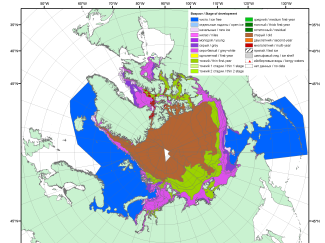 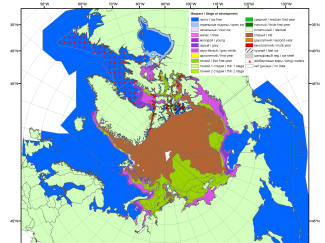 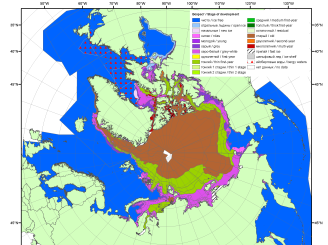 201520142013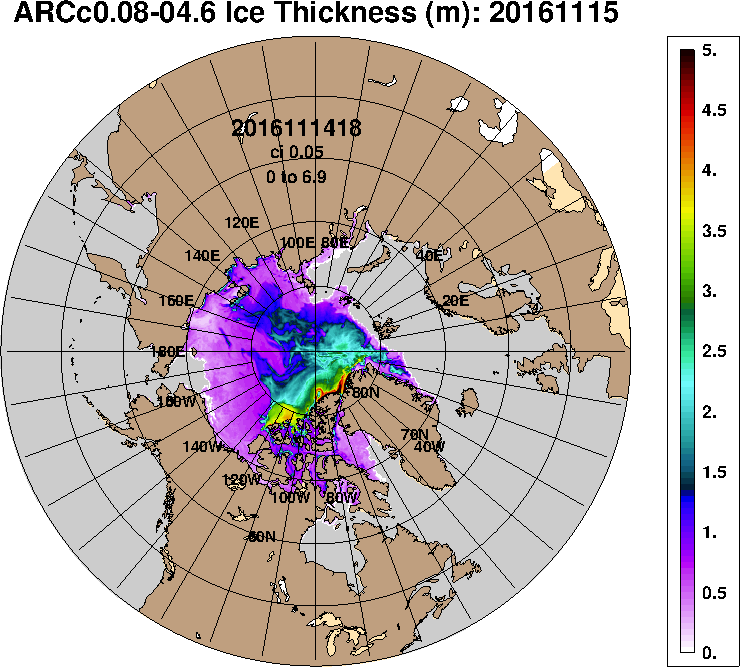 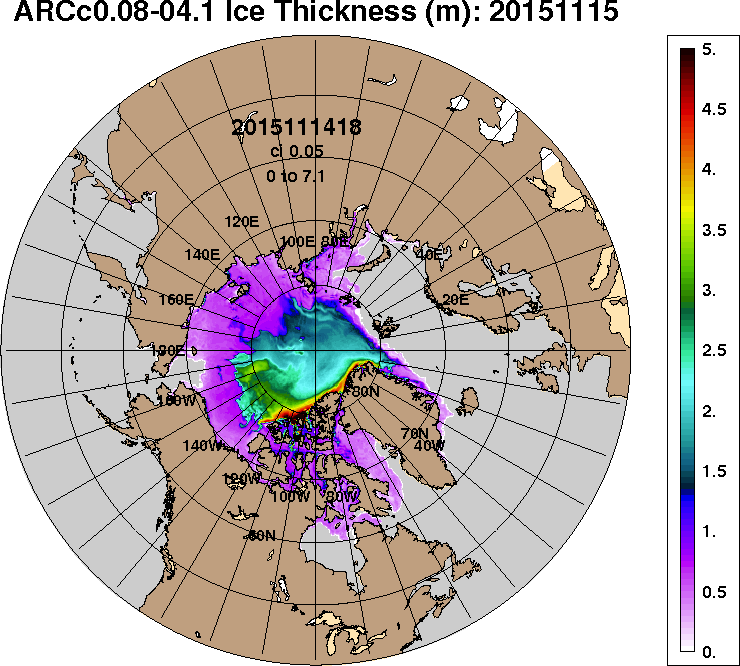 2016-11-152015-11-15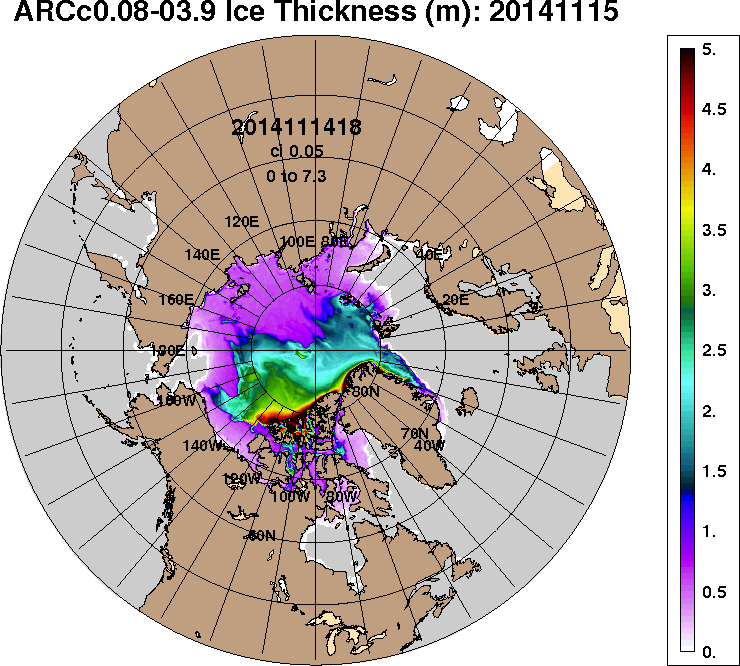 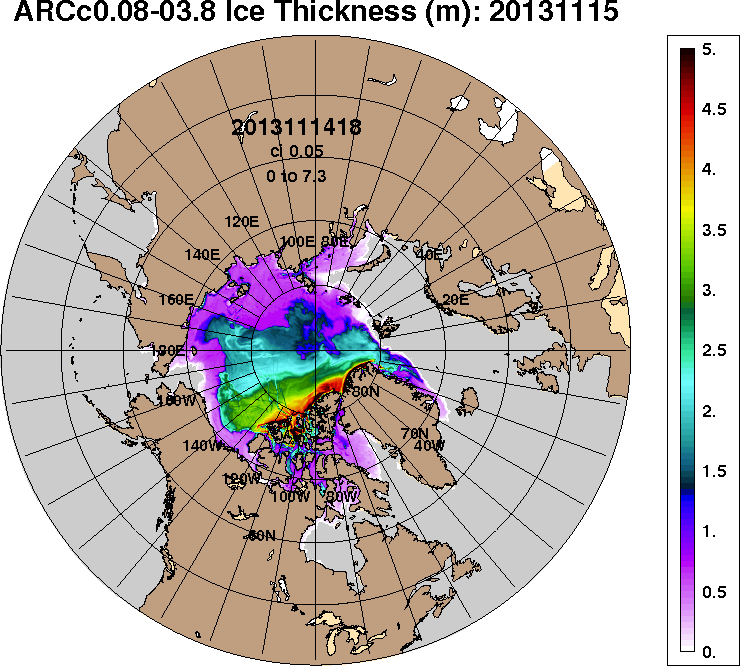 2014-11-152013-11-15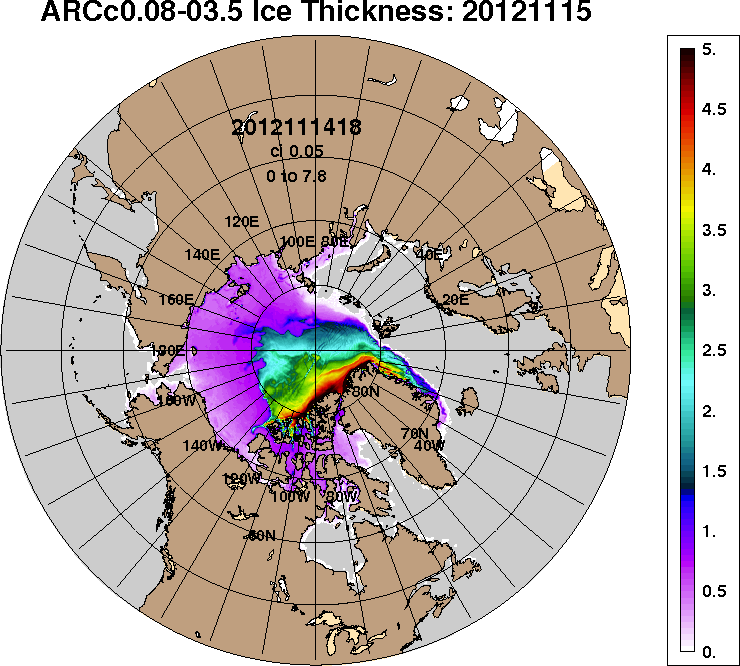 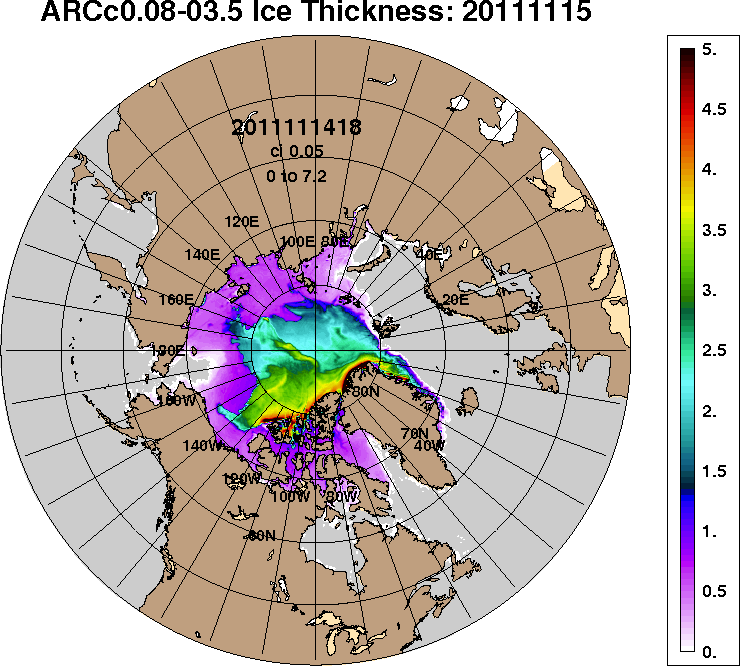 2012-11-152011-11-15РегионСеверная полярная областьСектор 45°W-95°E (Гренландское - Карское моря)Сектор 95°E-170°W (моря Лаптевых - Чукотское, Берингово, Охотское)Сектор 170°W-45°W (море Бофорта и Канадская Арктика)Северный Ледовитый океанМоря СМП (моря Карское-Чукотское)Разность960.269.7375.2515.2902.0419.2тыс.кв.км/сут.137.210.053.673.6128.959.9МесяцS, тыс. км2Аномалии, тыс км2/%Аномалии, тыс км2/%Аномалии, тыс км2/%Аномалии, тыс км2/%Аномалии, тыс км2/%Аномалии, тыс км2/%Аномалии, тыс км2/%МесяцS, тыс. км22011 г2012 г2013 г2014 г2015 г2006-2016гг1978-2016гг14.10-13.117065.9-920.6-366.9-1588.1-1601.3-1372.0-1151.1-2285.314.10-13.117065.9-11.5-4.9-18.4-18.5-16.3-14.0-24.407-13.118354.1-964.3-437.6-1106.8-1413.6-1260.7-1034.7-1928.207-13.118354.1-10.3-5.0-11.7-14.5-13.1-11.0-18.8МесяцS, тыс. км2Аномалии, тыс км2/%Аномалии, тыс км2/%Аномалии, тыс км2/%Аномалии, тыс км2/%Аномалии, тыс км2/%Аномалии, тыс км2/%Аномалии, тыс км2/%МесяцS, тыс. км22011 г2012 г2013 г2014 г2015 г2006-2016гг1978-2016гг14.10-13.111477.5-291.3-67.4-469.3-937.8-351.2-443.8-870.014.10-13.111477.5-16.5-4.4-24.1-38.8-19.2-23.1-37.107-13.111594.1-440.8-74.2-551.6-1072.5-490.2-560.1-1019.407-13.111594.1-21.7-4.4-25.7-40.2-23.5-26.0-39.0МесяцS, тыс. км2Аномалии, тыс км2/%Аномалии, тыс км2/%Аномалии, тыс км2/%Аномалии, тыс км2/%Аномалии, тыс км2/%Аномалии, тыс км2/%Аномалии, тыс км2/%МесяцS, тыс. км22011 г2012 г2013 г2014 г2015 г2006-2016гг1978-2016гг14.10-13.112486.4-227.5-420.7-730.9-225.4-413.3-380.4-692.414.10-13.112486.4-8.4-14.5-22.7-8.3-14.3-13.3-21.807-13.113023.4-185.5-304.1-285.1-36.9-151.1-182.8-322.407-13.113023.4-5.8-9.1-8.6-1.2-4.8-5.7-9.6МесяцS, тыс. км2Аномалии, тыс км2/%Аномалии, тыс км2/%Аномалии, тыс км2/%Аномалии, тыс км2/%Аномалии, тыс км2/%Аномалии, тыс км2/%Аномалии, тыс км2/%МесяцS, тыс. км22011 г2012 г2013 г2014 г2015 г2006-2016гг1978-2016гг14.10-13.113102.0-401.7121.2-387.9-438.1-607.4-326.9-722.914.10-13.113102.0-11.54.1-11.1-12.4-16.4-9.5-18.907-13.113736.6-338.1-59.4-270.2-304.4-619.5-291.8-586.607-13.113736.6-8.3-1.6-6.7-7.5-14.2-7.2-13.6МесяцS, тыс. км2Аномалии, тыс км2/%Аномалии, тыс км2/%Аномалии, тыс км2/%Аномалии, тыс км2/%Аномалии, тыс км2/%Аномалии, тыс км2/%Аномалии, тыс км2/%МесяцS, тыс. км22011 г2012 г2013 г2014 г2015 г2006-2016гг1978-2016гг14.10-13.116918.3-866.8-333.6-1583.0-1585.6-1304.4-1108.9-2148.714.10-13.116918.3-11.1-4.6-18.6-18.6-15.9-13.8-23.707-13.118152.1-828.2-342.4-1056.8-1379.1-1099.1-935.3-1688.607-13.118152.1-9.2-4.0-11.5-14.5-11.9-10.3-17.2МесяцS, тыс. км2Аномалии, тыс км2/%Аномалии, тыс км2/%Аномалии, тыс км2/%Аномалии, тыс км2/%Аномалии, тыс км2/%Аномалии, тыс км2/%Аномалии, тыс км2/%МесяцS, тыс. км22011 г2012 г2013 г2014 г2015 г2006-2016гг1978-2016гг14.10-13.111135.1-444.9-513.1-1165.9-801.0-697.8-691.0-1204.514.10-13.111135.1-28.2-31.1-50.7-41.4-38.1-37.8-51.507-13.111748.3-475.5-447.8-711.4-641.4-582.4-563.9-881.307-13.111748.3-21.4-20.4-28.9-26.8-25.0-24.4-33.5МесяцМинимальное знач.Максимальное знач.Среднее знач.Медиана07-13.118051.207.11.201611599.313.11.198610282.410362.6МесяцМинимальное знач.Максимальное знач.Среднее знач.Медиана07-13.111511.511.11.20163208.413.11.19822613.52683.7МесяцМинимальное знач.Максимальное знач.Среднее знач.Медиана07-13.112873.007.11.20163630.013.11.19993345.73356.5МесяцМинимальное знач.Максимальное знач.Среднее знач.Медиана07-13.113523.007.11.20165367.413.11.19864323.14360.0МесяцМинимальное знач.Максимальное знач.Среднее знач.Медиана07-13.117861.207.11.201610986.813.11.19789840.79942.9МесяцМинимальное знач.Максимальное знач.Среднее знач.Медиана07-13.111600.307.11.20163008.313.11.19942629.52674.0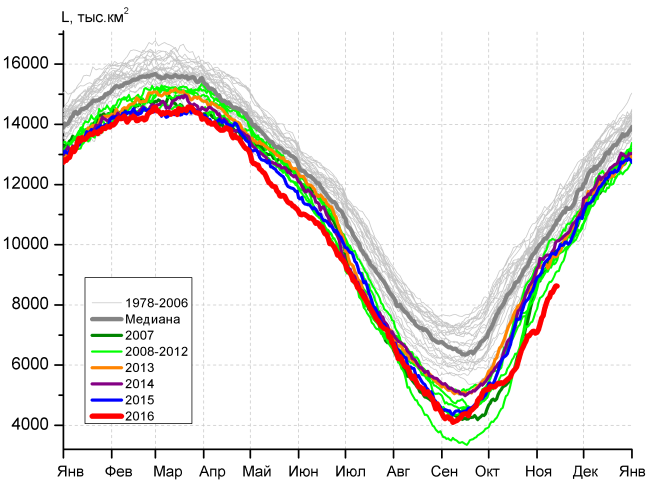 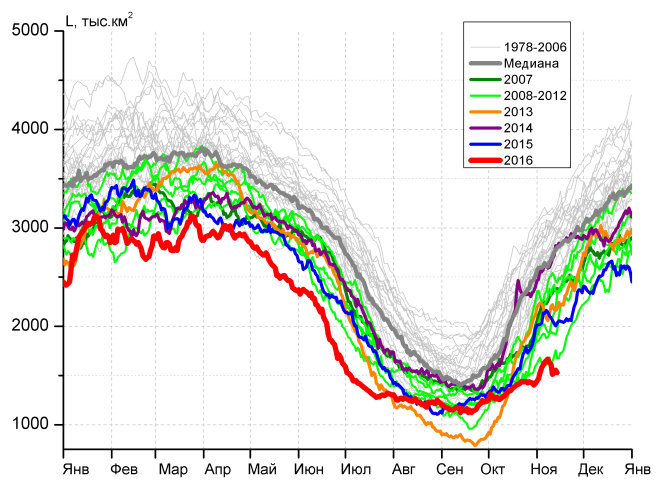 а)б)б)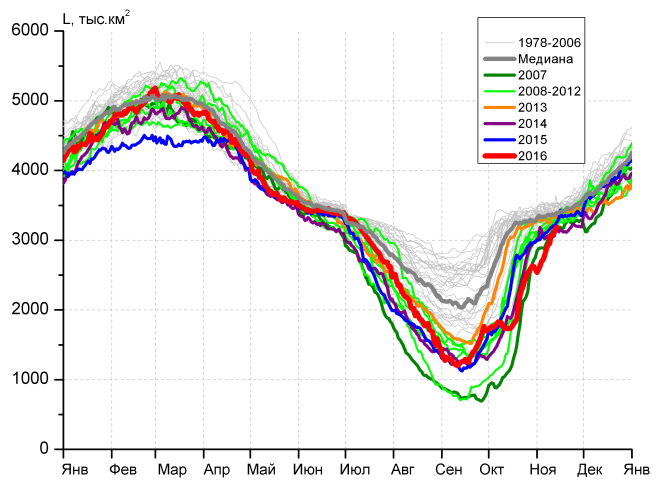 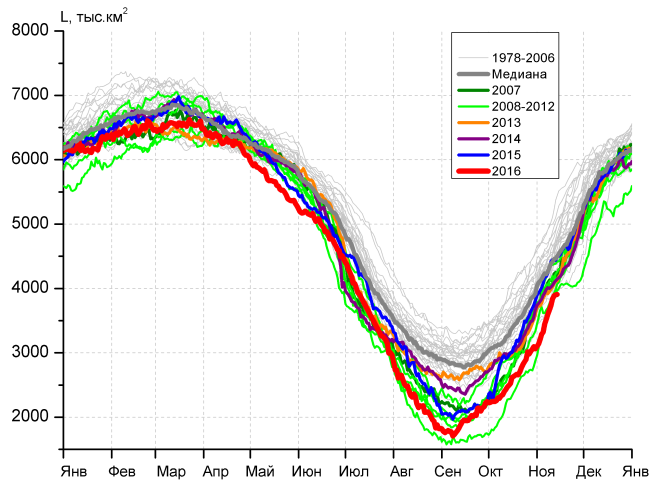 в)г)г)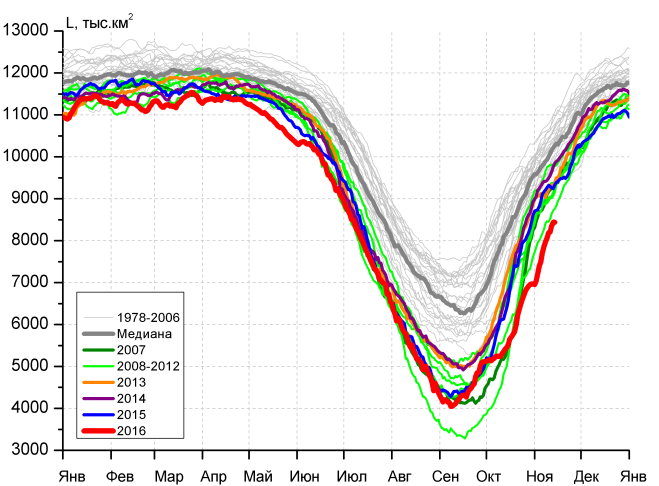 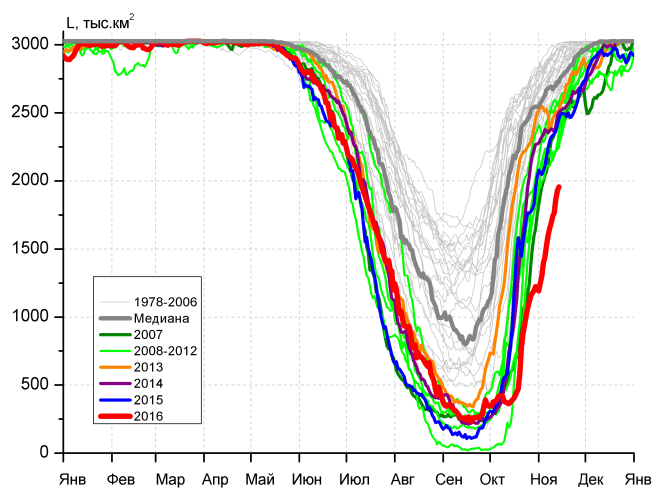 д)д)е)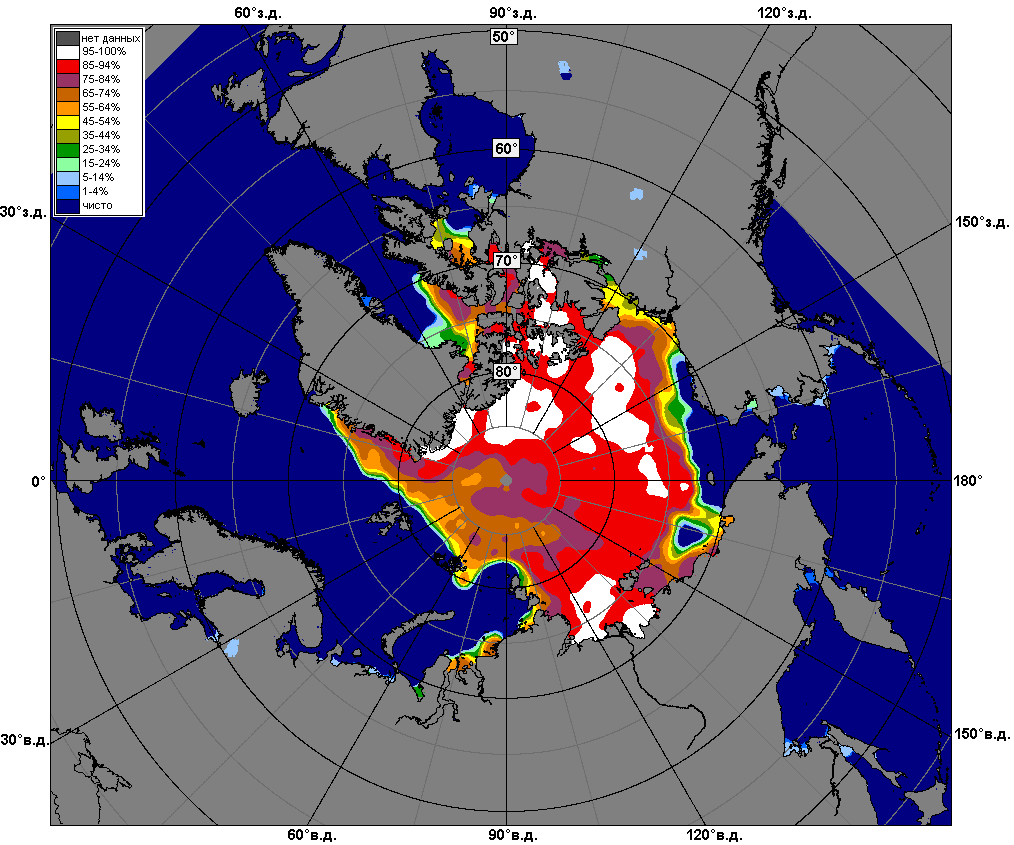 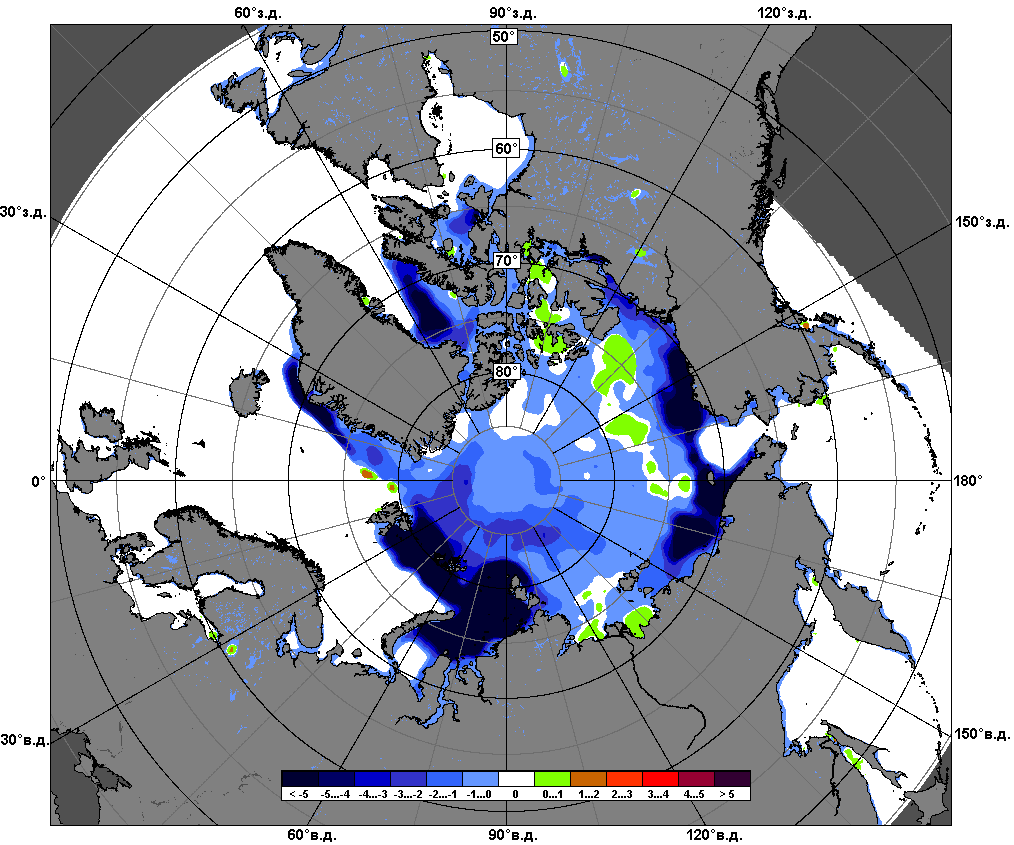 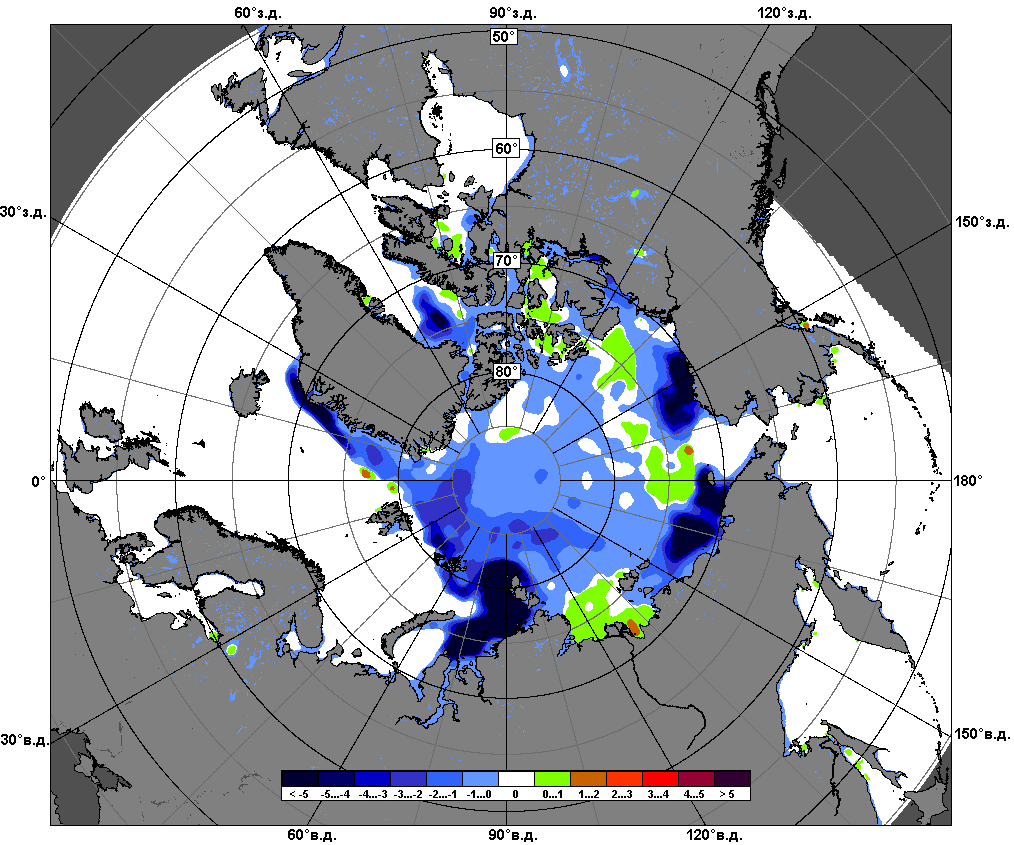 07.11 – 13.11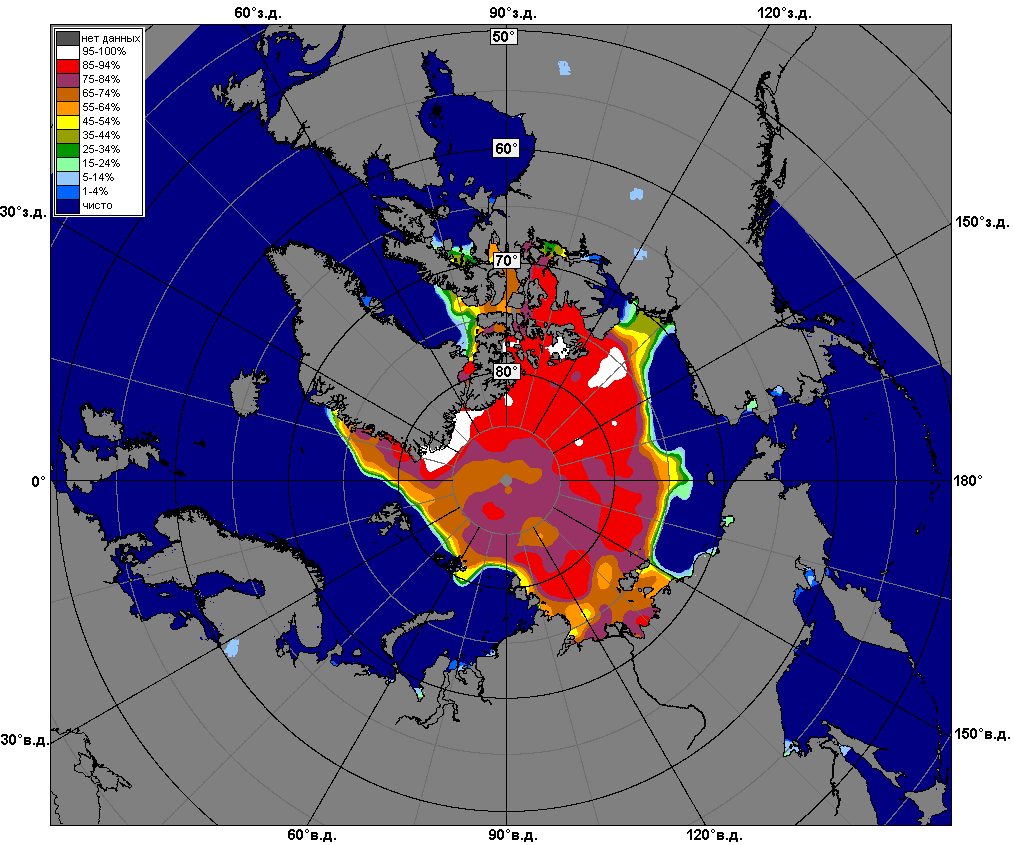 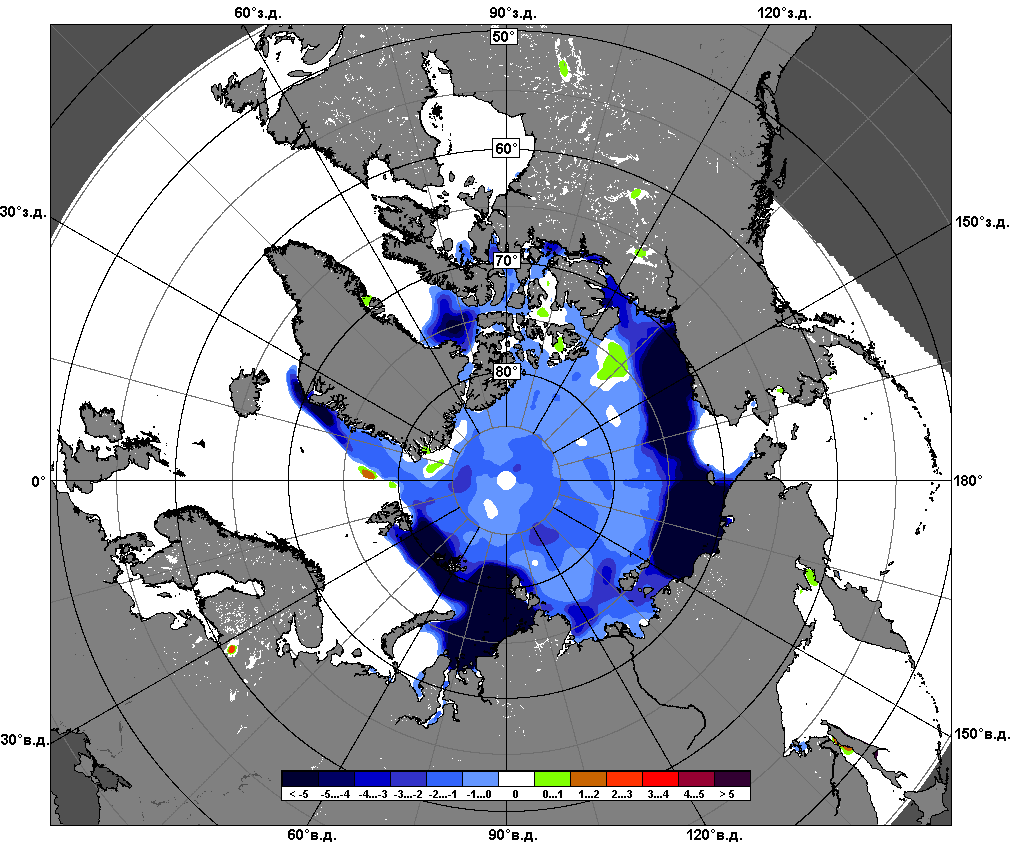 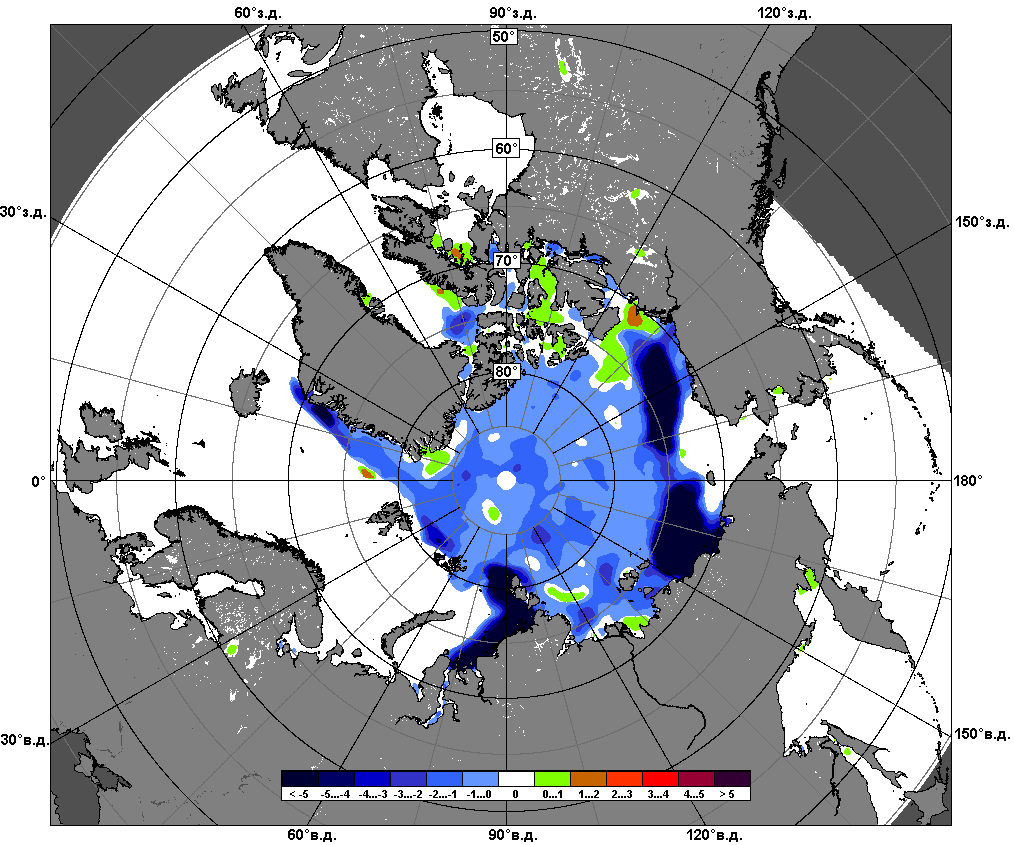 14.10 – 13.11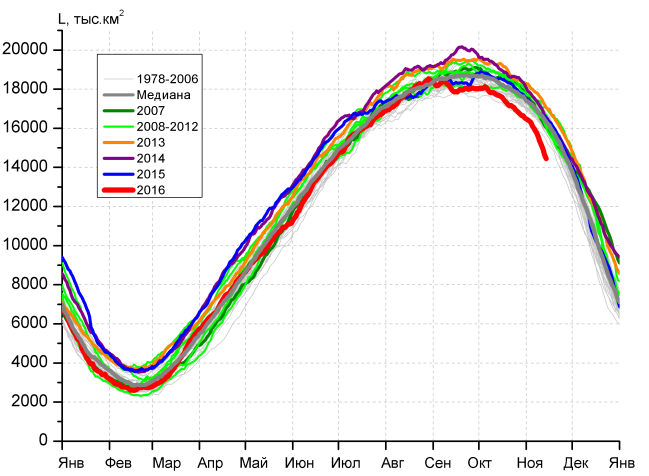 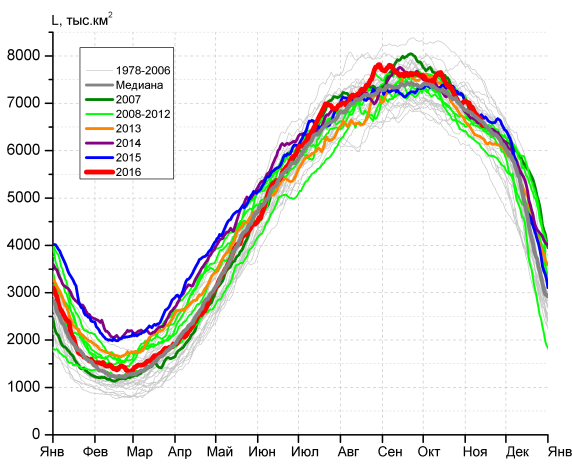 а)б)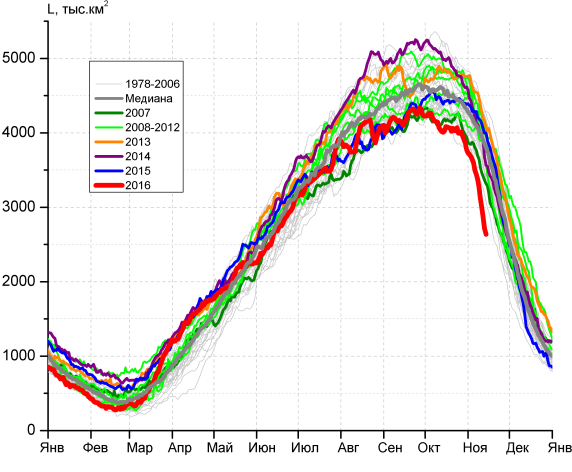 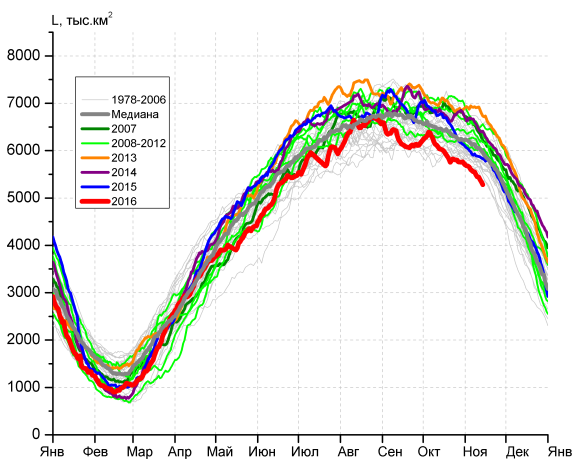 в)г)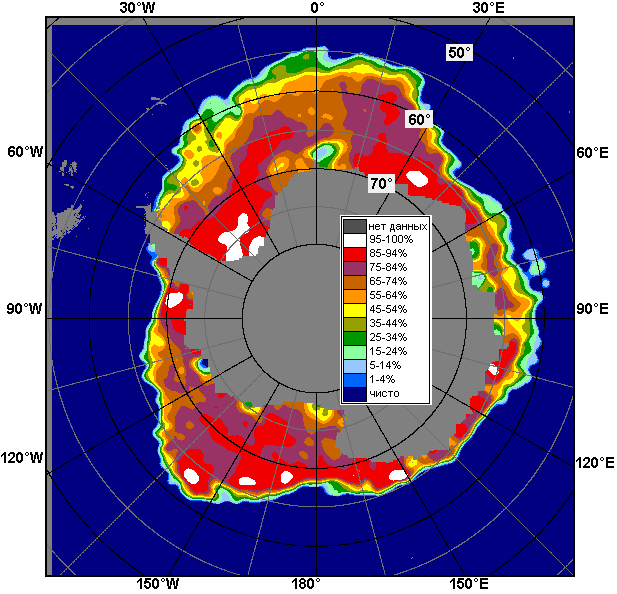 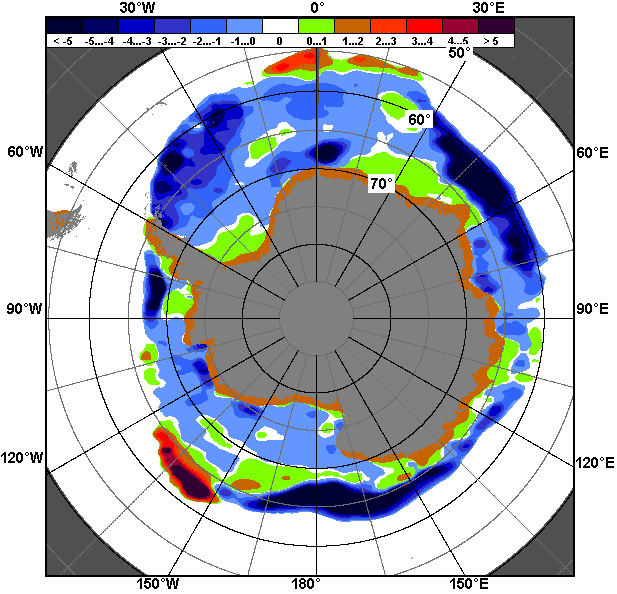 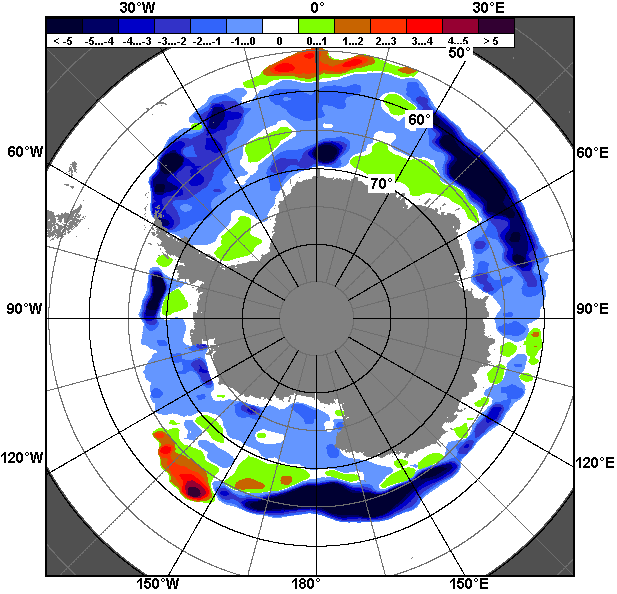 07.11 – 13.1107.11 – 13.1107.11 – 13.11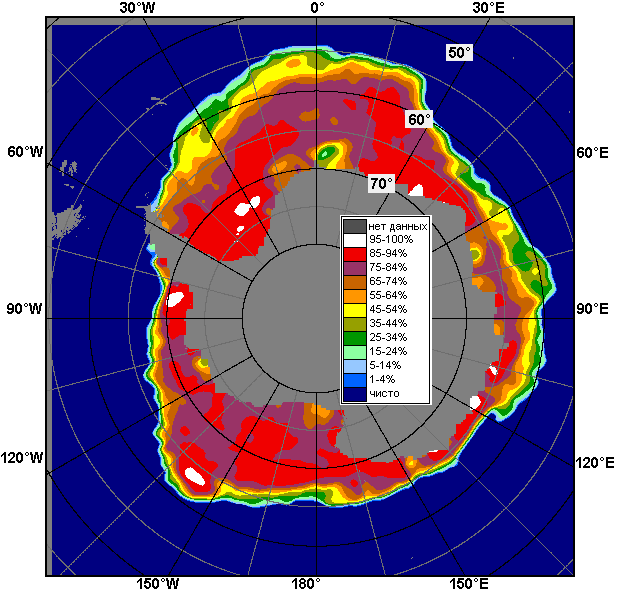 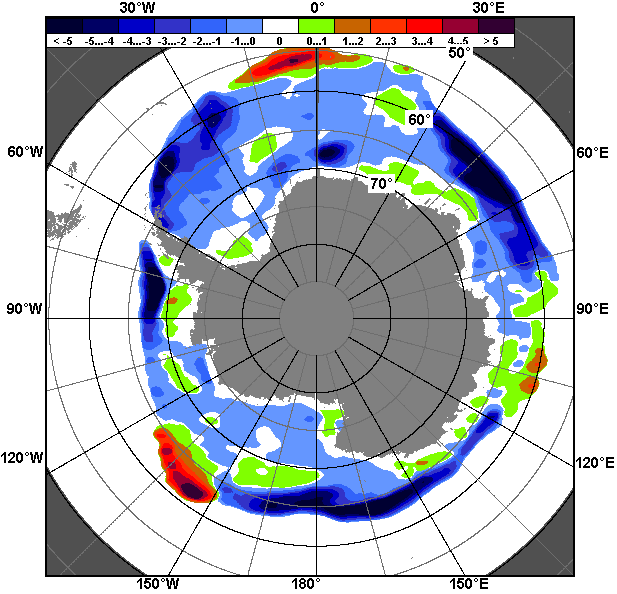 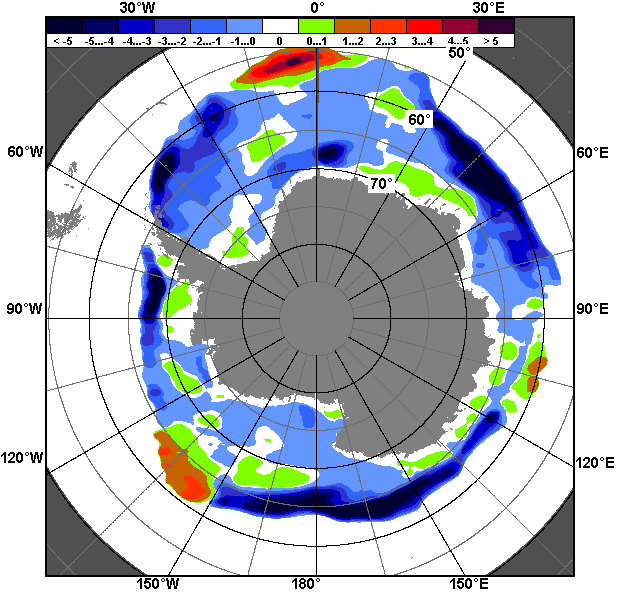 14.10 – 13.1114.10 – 13.1114.10 – 13.11РегионЮжный ОкеанАтлантический секторИндоокеанский сектор Тихоокеанский секторРазность-1016.2-257.9-555.9-202.4тыс.кв.км/сут.-145.2-36.8-79.4-28.9МесяцS, тыс. км2Аномалии, тыс км2/%Аномалии, тыс км2/%Аномалии, тыс км2/%Аномалии, тыс км2/%Аномалии, тыс км2/%Аномалии, тыс км2/%Аномалии, тыс км2/%МесяцS, тыс. км22011 г2012 г2013 г2014 г2015 г2006-2016гг1978-2016гг14.10-13.1116541.6-896.5-1372.6-1826.8-1611.0-1189.6-1212.3-978.714.10-13.1116541.6-5.1-7.7-9.9-8.9-6.7-6.8-5.607-13.1115301.3-1280.3-1759.0-2274.5-1810.0-1476.4-1524.2-1394.807-13.1115301.3-7.7-10.3-12.9-10.6-8.8-9.1-8.4МесяцS, тыс. км2Аномалии, тыс км2/%Аномалии, тыс км2/%Аномалии, тыс км2/%Аномалии, тыс км2/%Аномалии, тыс км2/%Аномалии, тыс км2/%Аномалии, тыс км2/%МесяцS, тыс. км22011 г2012 г2013 г2014 г2015 г2006-2016гг1978-2016гг14.10-13.117091.7385.5155.1316.5170.7-56.6160.0148.014.10-13.117091.75.72.24.72.5-0.82.32.107-13.116737.3171.1224.5415.3113.1-11.3162.340.807-13.116737.32.63.46.61.7-0.22.50.6МесяцS, тыс. км2Аномалии, тыс км2/%Аномалии, тыс км2/%Аномалии, тыс км2/%Аномалии, тыс км2/%Аномалии, тыс км2/%Аномалии, тыс км2/%Аномалии, тыс км2/%МесяцS, тыс. км22011 г2012 г2013 г2014 г2015 г2006-2016гг1978-2016гг14.10-13.113731.3-798.0-856.4-934.1-819.5-609.3-648.9-567.214.10-13.113731.3-17.6-18.7-20.0-18.0-14.0-14.8-13.207-13.113105.9-890.2-1147.3-1258.6-867.4-1038.1-890.0-830.207-13.113105.9-22.3-27.0-28.8-21.8-25.1-22.3-21.1МесяцS, тыс. км2Аномалии, тыс км2/%Аномалии, тыс км2/%Аномалии, тыс км2/%Аномалии, тыс км2/%Аномалии, тыс км2/%Аномалии, тыс км2/%Аномалии, тыс км2/%МесяцS, тыс. км22011 г2012 г2013 г2014 г2015 г2006-2016гг1978-2016гг14.10-13.115718.6-484.0-671.3-1209.2-962.3-523.6-723.4-559.614.10-13.115718.6-7.8-10.5-17.5-14.4-8.4-11.2-8.907-13.115458.1-561.1-836.2-1431.1-1055.6-426.9-796.5-605.407-13.115458.1-9.3-13.3-20.8-16.2-7.3-12.7-10.0МесяцМинимальное знач.Максимальное знач.Среднее знач.Медиана07-13.1114640.313.11.201617842.707.11.201316696.116719.1МесяцМинимальное знач.Максимальное знач.Среднее знач.Медиана07-13.115821.913.11.19907711.607.11.19886696.56682.0МесяцМинимальное знач.Максимальное знач.Среднее знач.Медиана07-13.112711.813.11.20164668.107.11.19933936.13958.0МесяцМинимальное знач.Максимальное знач.Среднее знач.Медиана07-13.115336.813.11.20166925.908.11.20136063.56035.7РегионS, тыс. км2Аномалии, тыс км2/%Аномалии, тыс км2/%Аномалии, тыс км2/%Аномалии, тыс км2/%Аномалии, тыс км2/%Аномалии, тыс км2/%Аномалии, тыс км2/%1978-2016гг1978-2016гг1978-2016гг1978-2016ггРегионS, тыс. км22011 г2012 г2013 г2014 г2015 г2006-2016гг1978-2016ггМинимум датаМаксимум датаСреднееМедианаСев. полярная область8354.1-964.3-437.6-1106.8-1413.6-1260.7-1034.7-1928.28051.207.11.201611599.313.11.198610282.410362.6Сев. полярная область8354.1-10.3-5.0-11.7-14.5-13.1-11.0-18.88051.207.11.201611599.313.11.198610282.410362.6Сектор 45°W-95°E1594.1-440.8-74.2-551.6-1072.5-490.2-560.1-1019.41511.511.11.20163208.413.11.19822613.52683.7Сектор 45°W-95°E1594.1-21.7-4.4-25.7-40.2-23.5-26.0-39.01511.511.11.20163208.413.11.19822613.52683.7Гренландское море418.5-68.5-126.1-113.0-83.6-61.7-87.4-134.5395.007.11.2002774.513.11.1981553.0543.0Гренландское море418.5-14.1-23.2-21.3-16.7-12.8-17.3-24.3395.007.11.2002774.513.11.1981553.0543.0Баренцево море42.7-41.517.6-12.1-355.0-20.9-105.0-308.86.810.11.2012720.513.11.1998351.5361.2Баренцево море42.7-49.370.3-22.1-89.3-32.8-71.1-87.86.810.11.2012720.513.11.1998351.5361.2Карское море186.1-278.5-5.9-403.6-530.5-385.2-331.8-501.4131.511.11.2016839.207.11.1982687.6722.7Карское море186.1-59.9-3.1-68.4-74.0-67.4-64.1-72.9131.511.11.2016839.207.11.1982687.6722.7Сектор 95°E-170°W3023.4-185.5-304.1-285.1-36.9-151.1-182.8-322.42873.007.11.20163630.013.11.19993345.73356.5Сектор 95°E-170°W3023.4-5.8-9.1-8.6-1.2-4.8-5.7-9.62873.007.11.20163630.013.11.19993345.73356.5Море Лаптевых674.30.00.20.00.00.00.00.0671.611.11.1978674.307.11.1978674.3674.3Море Лаптевых674.30.00.00.00.00.00.00.0671.611.11.1978674.307.11.1978674.3674.3Восточно-Сибирское море742.2-172.8-172.9-172.9-68.5-132.6-137.8-162.8573.707.11.2016915.107.11.1978905.1915.1Восточно-Сибирское море742.2-18.9-18.9-18.9-8.5-15.2-15.7-18.0573.707.11.2016915.107.11.1978905.1915.1Чукотское море145.6-24.2-269.2-134.9-42.3-64.6-94.3-217.076.307.11.2007597.312.11.1994362.7360.6Чукотское море145.6-14.2-64.9-48.1-22.5-30.7-39.3-59.876.307.11.2007597.312.11.1994362.7360.6Берингово море17.0-20.6-46.4-9.0-7.84.5-14.5-46.43.609.11.2016194.913.11.200163.453.9Берингово море17.0-54.9-73.2-34.7-31.635.6-46.0-73.23.609.11.2016194.913.11.200163.453.9Сектор 170°W-45°W3736.6-338.1-59.4-270.2-304.4-619.5-291.8-586.63523.007.11.20165367.413.11.19864323.14360.0Сектор 170°W-45°W3736.6-8.3-1.6-6.7-7.5-14.2-7.2-13.63523.007.11.20165367.413.11.19864323.14360.0Море Бофорта415.8-70.8-2.6-64.4-70.8-70.8-54.1-63.1268.707.11.1998486.607.11.1978478.9486.6Море Бофорта415.8-14.6-0.6-13.4-14.6-14.6-11.5-13.2268.707.11.1998486.607.11.1978478.9486.6Гудзонов залив26.11.2-10.2-6.7-14.0-71.4-12.2-80.15.411.11.1994728.113.11.1986106.259.7Гудзонов залив26.14.7-28.0-20.3-34.9-73.2-31.9-75.45.411.11.1994728.113.11.1986106.259.7Море Лабрадор1.7-0.1-0.40.10.0-6.8-3.5-8.60.009.11.201156.911.11.198610.38.9Море Лабрадор1.7-5.6-20.75.30.8-80.0-67.0-83.50.009.11.201156.911.11.198610.38.9Дейвисов пролив13.6-86.55.3-5.43.9-149.9-43.2-82.74.209.11.2012288.911.11.198396.386.7Дейвисов пролив13.6-86.563.6-28.640.2-91.7-76.1-85.94.209.11.2012288.911.11.198396.386.7Канадский архипелаг904.924.372.0-38.5-53.8-114.4-14.0-53.5764.607.11.19981148.013.11.1986958.4973.7Канадский архипелаг904.92.88.6-4.1-5.6-11.2-1.5-5.6764.607.11.19981148.013.11.1986958.4973.7РегионS, тыс. км2Аномалии, тыс км2/%Аномалии, тыс км2/%Аномалии, тыс км2/%Аномалии, тыс км2/%Аномалии, тыс км2/%Аномалии, тыс км2/%Аномалии, тыс км2/%1978-2016гг1978-2016гг1978-2016гг1978-2016ггРегионS, тыс. км22011 г2012 г2013 г2014 г2015 г2006-2016гг1978-2016ггМинимум датаМаксимум датаСреднееМедианаСев. полярная область7065.9-920.6-366.9-1588.1-1601.3-1372.0-1151.1-2285.35119.514.10.201211599.313.11.19869323.79478.7Сев. полярная область7065.9-11.5-4.9-18.4-18.5-16.3-14.0-24.45119.514.10.201211599.313.11.19869323.79478.7Сектор 45°W-95°E1477.5-291.3-67.4-469.3-937.8-351.2-443.8-870.01331.414.10.20133213.106.11.19822338.92387.3Сектор 45°W-95°E1477.5-16.5-4.4-24.1-38.8-19.2-23.1-37.11331.414.10.20133213.106.11.19822338.92387.3Гренландское море392.5-64.0-113.8-54.6-61.6-62.9-73.8-112.3220.014.10.2002774.513.11.1981503.9502.5Гренландское море392.5-14.0-22.5-12.2-13.6-13.8-15.8-22.2220.014.10.2002774.513.11.1981503.9502.5Баренцево море25.7-22.715.0-19.9-270.5-11.6-77.2-236.40.014.10.2012720.513.11.1998258.6249.0Баренцево море25.7-46.9140.1-43.6-91.3-31.1-75.0-90.20.014.10.2012720.513.11.1998258.6249.0Карское море86.6-193.1-42.1-424.4-540.2-301.2-287.1-485.28.116.10.2012839.217.10.1998568.2632.4Карское море86.6-69.0-32.7-83.0-86.2-77.7-76.8-84.88.116.10.2012839.217.10.1998568.2632.4Сектор 95°E-170°W2486.4-227.5-420.7-730.9-225.4-413.3-380.4-692.41119.314.10.20073630.013.11.19993175.53282.9Сектор 95°E-170°W2486.4-8.4-14.5-22.7-8.3-14.3-13.3-21.81119.314.10.20073630.013.11.19993175.53282.9Море Лаптевых525.038.0-14.9-122.3-4.4-105.3-68.3-122.559.914.10.2011674.314.10.1979647.1674.3Море Лаптевых525.07.8-2.8-18.9-0.8-16.7-11.5-18.959.914.10.2011674.314.10.1979647.1674.3Восточно-Сибирское море454.9-289.4-265.8-458.1-197.6-248.0-271.1-392.136.715.10.2007915.114.10.1982846.1915.1Восточно-Сибирское море454.9-38.9-36.9-50.2-30.3-35.3-37.3-46.336.715.10.2007915.114.10.1982846.1915.1Чукотское море68.5-0.3-190.3-161.2-58.8-43.3-64.6-204.81.814.10.2005597.303.11.1983270.4267.7Чукотское море68.5-0.5-73.5-70.2-46.2-38.7-48.5-74.91.814.10.2005597.303.11.1983270.4267.7Берингово море16.71.9-6.34.84.36.4-0.8-21.71.828.10.2012198.404.11.198538.129.1Берингово море16.712.5-27.639.935.262.9-4.5-56.61.828.10.2012198.404.11.198538.129.1Сектор 170°W-45°W3102.0-401.7121.2-387.9-438.1-607.4-326.9-722.92282.814.10.20125367.413.11.19863809.43828.3Сектор 170°W-45°W3102.0-11.54.1-11.1-12.4-16.4-9.5-18.92282.814.10.20125367.413.11.19863809.43828.3Море Бофорта265.7-85.591.9-95.2-112.3-149.7-94.1-162.641.016.10.2012486.614.10.1983427.4482.8Море Бофорта265.7-24.352.9-26.4-29.7-36.0-26.2-38.041.016.10.2012486.614.10.1983427.4482.8Гудзонов залив17.00.8-3.2-2.6-4.3-32.2-6.0-38.05.411.11.1994728.113.11.198651.228.8Гудзонов залив17.05.0-16.0-13.4-20.4-65.5-26.1-69.15.411.11.1994728.113.11.198651.228.8Море Лабрадор0.80.1-0.4-0.2-0.1-1.9-3.8-9.70.014.10.201156.911.11.198610.48.8Море Лабрадор0.823.2-32.4-16.7-8.6-72.1-83.5-92.80.014.10.201156.911.11.198610.48.8Дейвисов пролив10.8-21.0-2.50.31.8-45.0-11.8-37.23.614.10.2005288.911.11.198345.819.2Дейвисов пролив10.8-66.0-18.73.219.6-80.6-52.2-77.53.614.10.2005288.911.11.198345.819.2Канадский архипелаг746.5-16.066.0-25.4-75.2-126.3-22.0-96.9443.414.10.20071148.013.11.1986839.9839.9Канадский архипелаг746.5-2.19.7-3.3-9.2-14.5-2.9-11.5443.414.10.20071148.013.11.1986839.9839.9РегионS, тыс. км2Аномалии, тыс км2/%Аномалии, тыс км2/%Аномалии, тыс км2/%Аномалии, тыс км2/%Аномалии, тыс км2/%Аномалии, тыс км2/%Аномалии, тыс км2/%1978-2016гг1978-2016гг1978-2016гг1978-2016ггРегионS, тыс. км22011 г2012 г2013 г2014 г2015 г2006-2016гг1978-2016ггМинимум датаМаксимум датаСреднееМедианаЮжный Океан15301.3-1280.3-1759.0-2274.5-1810.0-1476.4-1524.2-1394.814640.313.11.201617842.707.11.201316696.116719.1Южный Океан15301.3-7.7-10.3-12.9-10.6-8.8-9.1-8.414640.313.11.201617842.707.11.201316696.116719.1Атлантический сектор6737.3171.1224.5415.3113.1-11.3162.340.85821.913.11.19907711.607.11.19886696.56682.0Атлантический сектор6737.32.63.46.61.7-0.22.50.65821.913.11.19907711.607.11.19886696.56682.0Западная часть моря Уэдделла1957.7-123.2-303.0-233.8-286.7-382.5-164.6-216.71778.913.11.20102667.813.11.19972174.32194.5Западная часть моря Уэдделла1957.7-5.9-13.4-10.7-12.8-16.3-7.8-10.01778.913.11.20102667.813.11.19972174.32194.5Восточная часть моря Уэдделла4779.7294.3527.5649.0399.8371.1327.0257.53643.413.11.19905335.707.11.19884522.14511.8Восточная часть моря Уэдделла4779.76.612.415.79.18.47.35.73643.413.11.19905335.707.11.19884522.14511.8Индоокеанский сектор3105.9-890.2-1147.3-1258.6-867.4-1038.1-890.0-830.22711.813.11.20164668.107.11.19933936.13958.0Индоокеанский сектор3105.9-22.3-27.0-28.8-21.8-25.1-22.3-21.12711.813.11.20164668.107.11.19933936.13958.0Море Космонавтов782.1-365.2-435.8-504.6-452.5-368.6-407.8-389.1715.813.11.20161492.809.11.20031171.31162.2Море Космонавтов782.1-31.8-35.8-39.2-36.6-32.0-34.3-33.2715.813.11.20161492.809.11.20031171.31162.2Море Содружества1040.2-27.1-433.9-368.0-357.5-483.9-292.7-264.9852.213.11.20161569.007.11.19841305.11325.3Море Содружества1040.2-2.5-29.4-26.1-25.6-31.7-22.0-20.3852.213.11.20161569.007.11.19841305.11325.3Море Моусона1283.6-497.8-277.6-386.0-57.4-185.7-189.5-176.21140.312.11.20072057.407.11.19781459.81426.2Море Моусона1283.6-27.9-17.8-23.1-4.3-12.6-12.9-12.11140.312.11.20072057.407.11.19781459.81426.2Тихоокеанский сектор5458.1-561.1-836.2-1431.1-1055.6-426.9-796.5-605.45336.813.11.20166925.908.11.20136063.56035.7Тихоокеанский сектор5458.1-9.3-13.3-20.8-16.2-7.3-12.7-10.05336.813.11.20166925.908.11.20136063.56035.7Море Росса4850.8-469.3-391.9-813.0-821.8-40.3-556.2-369.74437.813.11.19795820.408.11.20105220.55212.9Море Росса4850.8-8.8-7.5-14.4-14.5-0.8-10.3-7.14437.813.11.19795820.408.11.20105220.55212.9Море Беллинсгаузена607.3-91.8-444.3-618.1-233.9-386.7-240.3-235.7437.513.11.20081254.108.11.2013843.0802.8Море Беллинсгаузена607.3-13.1-42.2-50.4-27.8-38.9-28.3-28.0437.513.11.20081254.108.11.2013843.0802.8РегионS, тыс. км2Аномалии, тыс км2/%Аномалии, тыс км2/%Аномалии, тыс км2/%Аномалии, тыс км2/%Аномалии, тыс км2/%Аномалии, тыс км2/%Аномалии, тыс км2/%1978-2016гг1978-2016гг1978-2016гг1978-2016ггРегионS, тыс. км22011 г2012 г2013 г2014 г2015 г2006-2016гг1978-2016ггМинимум датаМаксимум датаСреднееМедианаЮжный Океан16541.6-896.5-1372.6-1826.8-1611.0-1189.6-1212.3-978.714640.313.11.201619845.814.10.201517525.917575.6Южный Океан16541.6-5.1-7.7-9.9-8.9-6.7-6.8-5.614640.313.11.201619845.814.10.201517525.917575.6Атлантический сектор7091.7385.5155.1316.5170.7-56.6160.0148.05821.913.11.19908684.214.10.20156951.16925.2Атлантический сектор7091.75.72.24.72.5-0.82.32.15821.913.11.19908684.214.10.20156951.16925.2Западная часть моря Уэдделла2037.8-192.2-209.0-239.9-278.7-364.0-155.7-189.31748.706.11.20013448.414.10.20152229.42241.9Западная часть моря Уэдделла2037.8-8.6-9.3-10.5-12.0-15.2-7.1-8.51748.706.11.20013448.414.10.20152229.42241.9Восточная часть моря Уэдделла5053.9577.7364.2556.5449.5307.3315.6337.33643.413.11.19905678.415.10.19924721.74739.6Восточная часть моря Уэдделла5053.912.97.812.49.86.56.77.23643.413.11.19905678.415.10.19924721.74739.6Индоокеанский сектор3731.3-798.0-856.4-934.1-819.5-609.3-648.9-567.22711.813.11.20165226.314.10.19824295.64286.8Индоокеанский сектор3731.3-17.6-18.7-20.0-18.0-14.0-14.8-13.22711.813.11.20165226.314.10.19824295.64286.8Море Космонавтов938.2-287.3-295.3-382.7-420.5-197.0-298.7-280.7715.813.11.20161675.616.10.20101220.41212.5Море Космонавтов938.2-23.4-23.9-29.0-30.9-17.4-24.1-23.0715.813.11.20161675.616.10.20101220.41212.5Море Содружества1248.4-238.3-311.5-255.4-389.9-240.1-233.0-203.5852.213.11.20161838.918.10.20141453.31462.2Море Содружества1248.4-16.0-20.0-17.0-23.8-16.1-15.7-14.0852.213.11.20161838.918.10.20141453.31462.2Море Моусона1544.7-272.4-249.6-296.1-9.1-172.2-117.2-83.01065.416.10.19892254.318.10.19931621.81607.3Море Моусона1544.7-15.0-13.9-16.1-0.6-10.0-7.1-5.11065.416.10.19892254.318.10.19931621.81607.3Тихоокеанский сектор5718.6-484.0-671.3-1209.2-962.3-523.6-723.4-559.65336.813.11.20167258.918.10.19906279.36223.0Тихоокеанский сектор5718.6-7.8-10.5-17.5-14.4-8.4-11.2-8.95336.813.11.20167258.918.10.19906279.36223.0Море Росса5093.5-262.4-299.5-713.3-601.3-10.7-477.4-278.34437.813.11.19796277.623.10.19995375.55352.5Море Росса5093.5-4.9-5.6-12.3-10.6-0.2-8.6-5.24437.813.11.19796277.623.10.19995375.55352.5Море Беллинсгаузена625.1-221.6-371.8-495.9-361.0-512.8-245.9-281.3429.331.10.20081497.720.10.1994903.8890.3Море Беллинсгаузена625.1-26.2-37.3-44.2-36.6-45.1-28.2-31.0429.331.10.20081497.720.10.1994903.8890.3РегионСев. полярная областьСектор 45°W-95°EГренландское мореБаренцево мореРазность960.269.730.26.8тыс.кв.км/сут.137.210.04.31.0РегионКарское мореСектор 95°E-170°WМоре ЛаптевыхВосточно-Сибирское мореРазность42.0375.20.0273.0тыс.кв.км/сут.6.053.60.039.0РегионЧукотское мореБерингово мореСектор 170°W-45°WМоре БофортаРазность104.38.1515.2103.4тыс.кв.км/сут.14.91.273.614.8РегионГудзонов заливМоре ЛабрадорДейвисов проливКанадский архипелагРазность12.50.4-0.3100.9тыс.кв.км/сут.1.80.10.014.4РегионЮжный ОкеанАтлантический секторЗападная часть моря УэдделлаВосточная часть моря УэдделлаРазность-1016.2-257.9-76.8-181.2тыс.кв.км/сут.-145.2-36.8-11.0-25.9РегионИндоокеанский секторМоре КосмонавтовМоре СодружестваМоре МоусонаРазность-555.9-92.4-225.4-238.1тыс.кв.км/сут.-79.4-13.2-32.2-34.0РегионТихоокеанский секторМоре РоссаМоре БеллинсгаузенаРазность-202.4-256.754.3тыс.кв.км/сут.-28.9-36.77.8